INTRODUCCIONEl Instituto Salvadoreño de Fomento Cooperativo, en cumplimiento con lo dispuesto en el art. 37 del Reglamento de Normas Técnicas de Control Interno especificas de INSAFOCOOP vigentes, El Presidente Ejecutivo, a través del Departamento de Planificación y Proyectos, emite el Plan Anual Operativo 2022, con el propósito de orientar, facilitar, ordenar y estandarizar dichos procesos en todos los niveles de gestión Con el fin de optimizar los recursos del Estado, y de conformidad a lo establecido en el Capítulo I. Art.14.- literal g) del reglamento Interno del Instituto Salvadoreño de Fomento Cooperativo INSAFOCOOP. Se presenta el Plan Anual Operativo 2022, para revisión, modificación y/o aprobación del Consejo de Administración de INSAFOCOOPEste documento, constituye una herramienta de Planificación Estratégica, cuyo propósito es ejecutar acciones orientadas al fortalecimiento de una cultura de cumplimiento en materia laboral, en el cual se consolida las actividades proyectadas a ejecutar durante el año 2022, por los diferentes departamentos y/o unidades y oficinas regionales que conforman la organización a nivel nacional, y se convierte en una guía que debe seguir cada departamento y/o unidad para lograr y garantizar el cumplimiento de los objetivos y metas trazadas para un periodo de 12 meses.Como parte de las prioridades estratégicas ante los impactos de la pandemia por COVID-19, se han implementado acciones con el objetivo de no descuidar la atención a los cooperativistas; procurando el distanciamiento social y el uso de herramientas tecnológicas que permitan facilitar los servicios públicos de manera eficiente y eficaz.La fuente de financiamiento para la ejecución del POA 2022, la constituye el Fondo General de la Nación en el Ramo de Economía, correspondiente al Presupuesto para el año 2022.  La estructura del presente plan anual operativo 2022, se presenta con los siguientes apartados: marco institucional, el cual comprende el marco legal, atribuciones institucionales, pensamiento estratégico, estructura organizativa. Por otra parte, se contempla la estrategia institucional y finalmente contempla la programación de las diferentes acciones que concretan las actividadesOBJETIVO DEL PLAN. Sistematizar acciones encaminadas a mejorar la prestación de los servicios y lograr el cumplimiento de metas fijadas para el año 2022.MARCO INSTITUCIONALMarco Legal: El Instituto Salvadoreño de Fomento Cooperativo INSAFOCOOP, fue creado el 25 de noviembre de 1969 que la Asamblea Legislativa, promulgó el Decreto No. 560 que dio pie a la creación del INSAFOCOOP como una corporación de derecho público con autonomía en los aspectos económico y administrativo. Asimismo, se promulga la Ley General de Asociaciones Cooperativas, estableciéndose la base legal e institucional para el desarrollo del sector de las Asociaciones Cooperativas. Empezando a operar el 1º. De julio de 1971 cuando es asignado el primer presupuesto.ATRIBUCIONES DE INSAFOCOOPDe conformidad a lo establecido en el Art.2 de la Ley de Creación y su reciente reforma son atribuciones del Instituto:La ejecución de la Ley General de Asociaciones Cooperativas.Iniciar, promover, coordinar y supervisar la organización y funcionamiento de las asociaciones cooperativas, federaciones y confederaciones de las mismas, y prestarles el asesoramiento y la asistencia técnica que necesiten.Planificar la política de fomento y desarrollo del cooperativismo para lo cual podrá solicitar la colaboración de los organismos estatales, municipales y particulares interesados en estas actividades, a fin de que el movimiento cooperativista, se enmarque dentro de los programas de desarrollo económico del país.Conceder personalidad jurídica, mediante la inscripción en el Registro Nacional de Cooperativas, a las asociaciones cooperativas federaciones de cooperativas y a la Confederación Nacional de Cooperativas.Conocer de la disolución y liquidación de las asociaciones cooperativas, federaciones y de la Confederación Nacional de Cooperativas.Ejercer funciones de inspección y vigilancia sobre las asociaciones cooperativas, federaciones de cooperativas y Confederación Nacional de Cooperativas, e imponer a las mismas las sanciones correspondientes.Promover la creación e incremento de las fuentes de financiamiento de las asociaciones cooperativas, federaciones de cooperativas y Confederación Nacional de Cooperativas.Emitir normas y lineamientos generales de la actividad cooperativista, en particular los relativos a la administración, los aspectos financieros y contables y la legislación aplicable a las asociaciones cooperativas con el objeto de promover su organización y funcionamiento.Asumir la realización o ejecución de programas o actividades que en cualquier forma y directamente se relacione con las atribuciones indicadas en el presente artículo.ALCANCE.Es de estricto cumplimiento para todos los departamentos, Unidades y Oficinas Regionales del Instituto Salvadoreño de Fomento Cooperativo. INSAFOCOOP. Como una herramienta que permita guiar y medir el porcentaje de logro de las metas fijadas, de una forma práctica y operativa que pueda ser utilizada con un grado de sencillez para todas las empelados de esta entidad.  PENSAMIENTO ESTRATEGICOMISION: Somos un organismo autónomo, especializado que fomenta, organiza, supervisa y norma el funcionamiento de las Asociaciones Cooperativas, contribuyendo al desarrollo sostenible de las mismasVISION: Ser la institución rectora de las Asociaciones Cooperativas que brinde servicios innovadores y de calidad para el fomento y desarrollo.POLÍTICA DE CALIDADNuestra organización trabaja comprometida en el cumplimiento efectivo de los requisitos de calidad, práctica de valores éticos, mejora continua, reflejada en los servicios que brindamos a nuestros Cooperativistas y público en general.VALORES INSTITUCIONALES:Excelencia en el Servicio. Hacemos nuestro trabajo con calidad, somos efectivos, eficientes y disciplinados.Identificación InstitucionalEstamos identificados/as y comprometidos /as con la visión, misión y las estrategias organizacionales como la base de la motivación, el desarrollo y el éxito operacional de nuestro quehacer institucional.SolidaridadMantenemos un alto nivel de fraternidad entre compañeros/as y con nuestros/as usuarios/as. Orientamos nuestras acciones a beneficiar a la población que requiera de nuestros servicios.Responsabilidad. Cumplimos eficientemente con las obligaciones inherentes al cargo.Trabajo en equipoValoramos el trabajo en equipo como la clave para desarrollar una cultura organizacional que genere un ambiente de confianza y cooperación entre nuestros miembros. TransparenciaEstamos dispuestos a actuar de acuerdo a nuestros ideales institucionales. Tenemos disposición para rendir cuentas y asumir consecuencias de nuestros actos en cumplimiento de nuestras obligaciones.ProbidadActuamos con honradez, integridad, rectitud, respeto y sobriedad.ConfidencialidadGuardamos reserva sobre la información que se conoce en el ejercicio de nuestras funciones y no la utilizamos para fines privados.Imparcialidad.Actuamos con objetividad y sin designio anticipado en favor o en contra de nuestros usuarios/as. No discriminamos por motivos de raza, sexo, religión ideología política, posición social o económica.I.	ESTRUCTURA ORGANIZATIVA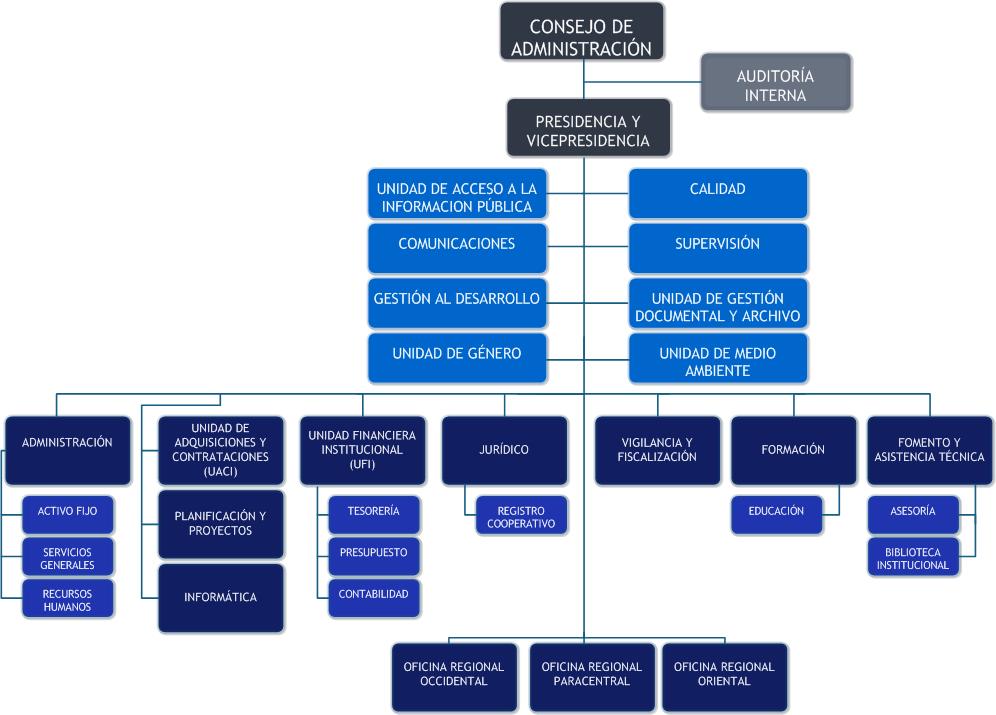 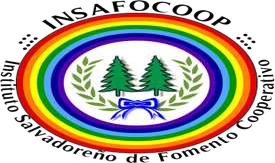 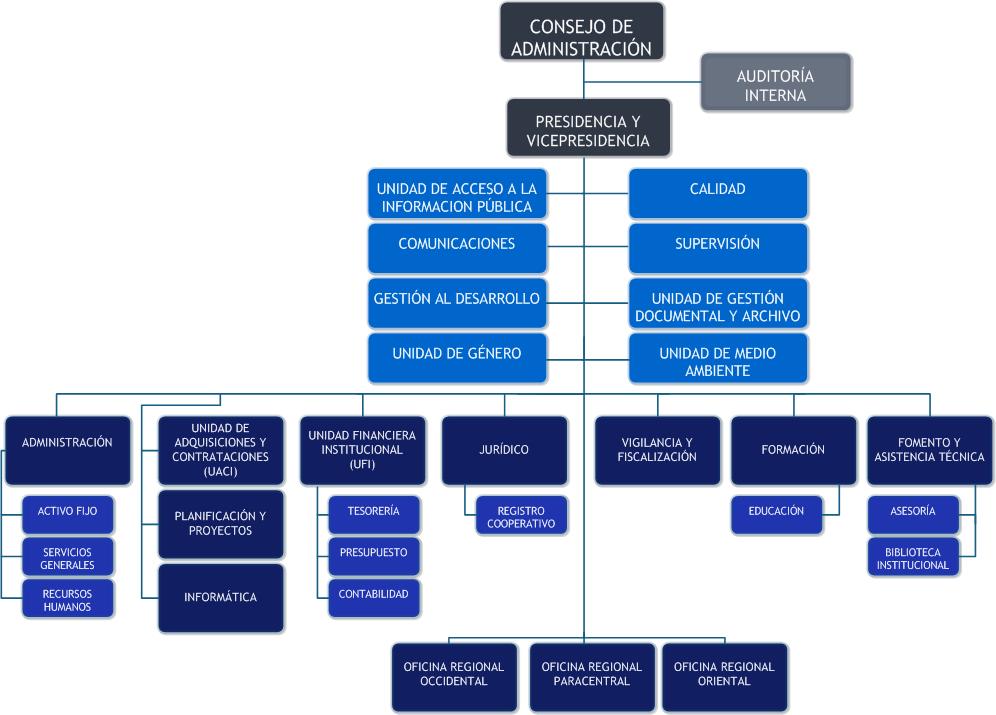 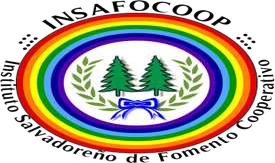 OBJETIVOS INSTITUCIONALESOBJETIVO GENERAL:  Contribuir al desarrollo del Sector Cooperativo, consolidando las cooperativas existentes e impulsando nuevas iniciativas de asociaciones cooperativas, con el propósito de que puedan integrarse a la economía nacional y ser sostenibles en el tiempo.OBJETIVOS ESPECÍFICOS: Iniciar, promover, capacitar y supervisar la organización y funcionamiento de las asociaciones cooperativas, federaciones y confederaciones brindándoles el asesoramiento técnico que necesiten.Conceder personería jurídica mediante inscripción en el Registro Nacional de             Cooperativas. Ejercer funciones de Inspección y Vigilancia sobre las Asociaciones Cooperativas, Federaciones y Confederaciones existentes. Promover la búsqueda de Fuentes vinculantes de Financiamiento. Asesorar y vigilar a las asociaciones cooperativas, federaciones y confederaciones en aspectos financieros, gestión, administrativos y legales.Promover e Incentivar los servicios de educación cooperativa, formación a los miembros directivos y asociados a nivel Nacional de tal manera que contribuya al Desarrollo sostenible del Sector Cooperativo.OBJETIVOS DE CALIDADContar con el Recurso Humano competente y culturalmente adecuado en las diferentes áreas de la Institución.Consolidar la eficiencia e innovación en los procesos de realización del servicio declarados en el Sistema de Gestión de Calidad.Responder a los requerimientos del cliente de manera efectiva y satisfactoria.Poseer la capacidad Institucional necesaria para la cobertura y atención a las Asociaciones Cooperativas.RECURSOS INSTITUCIONALESPara 2022 se contará con 104 plazas de las cuales 84 están activas y 20 están vacantes. De los cuales 52 pertenecen al área administrativa y 32 el área operativa. Para el 2022 se contarán con 20 plazas vacantes que serán utilizadas como economías salariales para el pago de prestaciones laborales del contrato colectivo. De requerirse una o varias plazas se debe de solicitar una impostergabilidad de la misma y justificar el requerimiento de esta.Para el desarrollo de las diferentes actividades, cada dependencia tiene asignados recursos humanos y materiales.SEGUIMIENTO Y EVALUACIÓNEl monitoreo del avance logrado en la ejecución de las actividades específicas del Plan Operativo Institucional 2022, se hará a través del seguimiento al cumplimiento de las actividades realizadas. Cada departamento, unidad y oficinas regionales deberán remitir los avances mensuales de su POA 2022 en los tiempos determinados en los procesos establecidos en el Sistema de Gestión de Calidad Homologado.El Departamento de Planificación y Proyectos; será el responsable de remitir a la Dirección Superior informes trimestrales, de evaluación de cumplimiento de metas para los periodos que a continuación se detallan, de conformidad a los procesos establecidos.enero - marzo 2022 abril - junio 2022julio - septiembre 2022octubre - diciembre 2022ELEMENTOS DE LA ESTRATEGIA INSTITUCIONALNuestro quehacer institucional será continuar impulsando la visión empresarial cooperativa y autonomía económica de las cooperativas, a través de la generación de fuentes de empleo y autoempleo sostenibles en el tiempo. INSAFOCOOP, dedicará esfuerzos hacia la concientización de los interesados en organizar cooperativas en empresas cooperativas que permitan la generación de oportunidades de empleo para la población aglutinada dentro de las mismas, para ello se han definido los siguientes ejes estratégicos integrados y complementarios entre sí. Eje 1. Fomento y Fortalecimiento del Cooperativismo Nacional.Objetivo General: Apoyar el fortalecimiento de las asociaciones cooperativas y organización de grupos pre cooperativo, con la perspectiva de crear nuevas cooperativas generadoras de fuentes de empleo, estableciendo las bases para promover una economía sustentada en principios y valores de equidad y solidaridad. Líneas de acción:1.1	Fomentar la Asociatividad de nuevas cooperativas. 1.2	Asistencia Técnica de Cooperativas. 1.3	Registro y Control de la Actividad Cooperativa. 1.4	Fortalecimiento de la Educación Cooperativa.Eje 2. Fortalecimiento de la Capacidad de Gestión y Supervisión Operativa.Objetivo General: Brindar atención a nivel nacional a las Asociaciones Cooperativas en las áreas legal, administrativa y financiera.Líneas de Acción:2.1	Monitoreo y Evaluación Institucional. 2.2	Seguimiento a Plataforma de Información para la Generación de              estadísticas.2.3.	Ejecución de actividades de vigilancia y fiscalización en torno a Ley General de Asociaciones Cooperativas y otras regulaciones aplicables. 2.4	Asesoría Jurídica. 2.5	Fortalecimiento del Sistema de Gestión de CalidadEje 3. Desarrollo de Proyectos Institucionales de Fomento y Apoyo a la Asociatividad.  Objetivo General: Fortalecer las relaciones nacionales e internacionales e impulsar proyectos que beneficien al sector cooperativo salvadoreño. Líneas de Acción:3.1	Apoyo financiero al sector cooperativo, específicamente al sector productivo   y aquellas cooperativas que apoyan a la producción.  Eje 4. Gestión Administrativa-Financiera Institucional. Objetivo General: Brindar apoyo administrativo y financiero para el cumplimiento de las metas institucionales.Líneas de acción:4.1	a) Seguimiento a la Gestión Financiera (UFI).            	b) Adquisiciones Institucionales (UACI). 4.2	Transparencia de la gestión institucional. 4.3	Seguimiento y verificación del control interno institucional.4.4	Gestión y capacitación del Recurso Humano.4.5 	Seguimiento a la gestión del mantenimiento y control de los servicios generales. 4.6 	Apoyo técnico informático a las diferentes unidades institucionales. 4.7 	Imagen Institucional.EJES TRANSVERSALESINSAFOCOOP velará por que se cumplan durante el 2022; los siguientes ejes transversales, los cuales articularán su accionar hacia el sector cooperativo nacional.Fomentar el desarrollo de los territoriosPropiciar el bienestar de la persona-comunidad-entornoPromoción de la equidad de género potencializando la participación de los/as asociados/as dentro de las asociaciones cooperativas Fomentar en el sector armonía con el medioambienteImplementar mecanismos de transparencia PROGRAMAS ESTRATEGICOSA continuación, se presentan de manera consolidada las metas a ser alcanzadas durante el año 2022, en seguimiento de los programas institucionalesPRINCIPALES PRODUCTOS DE LA GESTIÓN Eje 1. Fomento y Fortalecimiento del Cooperativismo Nacional: Apoyar el fortalecimiento de las asociaciones cooperativas y organización de grupos pre cooperativo, con la perspectiva de generar nuevas cooperativas generadoras de fuentes de empleo, estableciendo las bases para promover una economía sustentada en principios y valores de equidad y solidaridad.Eje 2. Fortalecimiento de la Capacidad de Gestión y Supervisión Operativa: Brindar atención a nivel nacional a las Asociaciones Cooperativas en las áreas legal, administrativa y financiera.Eje 3. Desarrollo de Proyectos Institucionales de Fomento y Apoyo a la Asociatividad: Fortalecer las relaciones nacionales e internacionales e impulsar proyectos que beneficien al sector cooperativo salvadoreño. Eje 4. Gestión Administrativa-Financiera Institucional: Brindar apoyo administrativo y financiero para el cumplimiento de las metas institucionales.PRESUPUESTO INSTITUCIONAL POR LINEAS DE TRABAJO PARA EL AÑO 2022 CRONOGRAMA DE LAS DIFERENTES ACCIONES QUE CONCRETARAN METAS INSTITUCIONALESUnidad Ejecutora: Unidad de Auditoria InternaFuncionaria responsable: Sra. Marta Cecilia Murga Amaya Unidad Ejecutora: Unidad de CalidadFuncionaria responsable: Sra. Guadalupe Roxana Alvarenga de Nerio Unidad Ejecutora: Unidad de ComunicacionesFuncionaria responsable: Lic. Verónica Raquel Fernández QuintanillaUnidad Ejecutora: Unidad de Acceso a la Información Publica Funcionaria responsable: Sra. Guadalupe Roxana Alvarenga de Nerio Unidad Ejecutora: Departamento de Gestión al Desarrollo Funcionaria responsable: Sr. Ismael Neftalí Rivas RivasUnidad Ejecutora: Departamento de Supervisión Funcionaria responsable: Sr. Ramón Alberto Montenegro Castellón Unidad Ejecutora: Departamento de Servicios GeneralesFuncionario responsable: Ing. Marvin Williams TorresUnidad Ejecutora: Departamento de Recursos Humanos Funcionaria responsable: Lic. Xiomara Leticia García MineroUnidad Ejecutora: Unidad de Adquisiciones y Contrataciones Institucionales (UACI)Funcionaria responsable: Lic. Ana Liz Rodríguez de TovarUnidad Ejecutora: Departamento de Planificación y Proyectos Funcionaria responsable: Lic. Jeannette Beatriz Rosales HernándezUnidad Ejecutora: Departamento de InformáticaFuncionario responsable: Ing. Jorge Alberto Chávez EscobarUnidad Ejecutora: Unidad Financiera Institucional (UFI)Funcionaria responsable: Lic. Gloria Elizabeth Cruz EscobarUnidad Ejecutora: Departamento JurídicoFuncionaria responsable: Lic. Ana Elizabeth Martínez FigueroaUnidad Ejecutora: Registro CooperativoFuncionario responsable: Lic. Misael Edgardo DíazUnidad Ejecutora: Unidad de Formación (Educacion Cooperativa)Funcionaria responsable: Sra. Katherine Marlene EscoledoUnidad Ejecutora: Departamento de Fomento y Asistencia Técnica (Oficina Central)Funcionaria responsable: Sra. Katherine Marlene Escoledo VenturaUnidad Ejecutora: Departamento de Fomento y Asistencia Técnica (Oficina Regional Occidental)Funcionario responsable: Lic. Jimmy Alexander Caballero OrantesUnidad Ejecutora: Departamento de Fomento y Asistencia Técnica (Oficina Regional Paracentral)Funcionaria responsable: Sra.Flor de María Flores de LópezUnidad Ejecutora: Departamento de Fomento y Asistencia Técnica (Oficina Regional Oriental)Funcionaria responsable: Lic. Telma Azucena Reyes ContrerasUnidad Ejecutora: Vigilancia y Fiscalización (Oficina Central)Funcionario responsable: Lic. Jaime Iván García.Unidad Ejecutora: Vigilancia y Fiscalización (Oficina Regional Occidental)Funcionaria responsable: Lic. Jimmy Alexander Caballero OrantesUnidad Ejecutora: Vigilancia y Fiscalización (Oficina Regional Paracentral)Funcionaria responsable: Sra. Flor de María Flores de LópezUnidad Ejecutora: Departamento de Fomento y Asistencia Técnica (Oficina Regional Oriental)Funcionaria responsable: Lic. Telma Azucena Reyes ContrerasUnidad Ejecutora: Unidad de GeneroFuncionaria responsable: Lic. Patricia Evangelina Rugamas de MártirUnidad Ejecutora: Unidad de MedioambienteFuncionaria responsable: Lic. Patricia Evangelina Rugamas de MártirUnidad Ejecutora: Unidad de Gestión Documental y ArchivoFuncionaria responsable: Sra. Daysi Patricia Marroquín de GutiérrezNOMBRE DE LOS PROGRAMASOBJETIVOFideicomiso de Desarrollo Cooperativo Salvadoreño FIDECOSALImpulsar el desarrollo económico del país, estimulando la producción agropecuaria y el mercado interno, mediante la reactivación productiva del sector cooperativo, a través de la creación de fuentes de trabajo formales y permanentes, que permitan la sustitución de importaciones que conlleve a la soberanía alimentaria del país.Privilegios del Art.72 de la Ley General de Asociaciones CooperativasOtorgar la Certificación de Normal Funcionamiento a las Asociaciones Cooperativas, a efecto de que éstas puedan solicitar ante el Ministerio de Economía, los privilegios concedidos en el Art. 72 de la Ley General de Asociaciones Cooperativas.LÍNEA (S) DE ACCIÓNOBJETIVOS ESPECÍFICOS DE LA LÍNEA DE ACCIÓNOBJETIVOS ESPECÍFICOS DE LA LÍNEA DE ACCIÓNACTIVIDADESACTIVIDADESRESULTADOS ESPERADOSRESULTADOS ESPERADOSRESULTADOS ESPERADOSRESULTADOS ESPERADOSRESULTADOS ESPERADOSRESULTADOS ESPERADOSRESPONSABLESRESPONSABLESLÍNEA (S) DE ACCIÓNOBJETIVOS ESPECÍFICOS DE LA LÍNEA DE ACCIÓNOBJETIVOS ESPECÍFICOS DE LA LÍNEA DE ACCIÓNACTIVIDADESACTIVIDADESIndicadorIndicadorMetaMetaImpactoImpactoRESPONSABLESRESPONSABLES1.1Fomentar la asociatividad de grupos Pre Cooperativos.Iniciar la atención y funcionamiento de Grupos pre - cooperativos.Iniciar la atención y funcionamiento de Grupos pre - cooperativos.Atención de Grupos Pre Cooperativos.Atención de Grupos Pre Cooperativos.Grupos Cooperativos.Grupos Cooperativos.47 Grupos pre cooperativos.47 Grupos pre cooperativos.Fomentar la asociatividad Cooperativa.Fomentar la asociatividad Cooperativa.Departamento de Fomento y Asistencia Técnica y Oficinas Regionales.Departamento de Fomento y Asistencia Técnica y Oficinas Regionales.1.1Fomentar la asociatividad de grupos Pre Cooperativos.Fomentar, Coordinar y Supervisar la Organización de Asociaciones Cooperativas.Fomentar, Coordinar y Supervisar la Organización de Asociaciones Cooperativas.Promover la Constitución de Asociaciones Cooperativas.Promover la Constitución de Asociaciones Cooperativas.Cooperativas Constituidas.Cooperativas Constituidas. 40 Nuevas Asociaciones Cooperativas. 40 Nuevas Asociaciones Cooperativas.Mejorar la calidad de vida de los asociados, mediante la generación de empleo.Mejorar la calidad de vida de los asociados, mediante la generación de empleo.Departamento de Fomento y Asistencia Técnica y Oficinas Regionales.Departamento de Fomento y Asistencia Técnica y Oficinas Regionales.1.2Asistencia Técnica de Cooperativas.Brindar Asistencia Técnica:Administrativa, Legal y educativa promoviendo el desarrollo y fortalecimiento de las Asociaciones Cooperativas.Brindar Asistencia Técnica:Administrativa, Legal y educativa promoviendo el desarrollo y fortalecimiento de las Asociaciones Cooperativas.Asistencia técnica.Asistencia técnica.Asistencia Técnica a cooperativas.Asistencia Técnica a cooperativas.1,382Asistencias Técnicas.1,382Asistencias Técnicas.Contribuir al buen funcionamiento y desarrollo de las asociaciones cooperativas.Contribuir al buen funcionamiento y desarrollo de las asociaciones cooperativas.Departamento de Fomento y Asistencia Técnica y Oficinas Regionales.Departamento de Fomento y Asistencia Técnica y Oficinas Regionales.1.3Registro y control de la Actividad cooperativa.Mantener un control administrativo en la realización de Asambleas Generales.Mantener un control administrativo en la realización de Asambleas Generales.Autorización de asambleas generales y de constitución.Autorización de asambleas generales y de constitución.Asambleas Ordinarias celebradas.Asambleas Ordinarias celebradas.381Autorización de asambleas generales y de constitución.381Autorización de asambleas generales y de constitución.Mantener un control administrativo en la realización de Asambleas Generales.Mantener un control administrativo en la realización de Asambleas Generales.Asambleas Ordinarias celebradas.Asambleas Ordinarias celebradas.1.3Registro y control de la Actividad cooperativa.Extender Credenciales para los órganos de Dirección.Extender Credenciales para los órganos de Dirección.Acreditar a Representante Legal y a los Miembros del Concejo de Administración de una Asociación Cooperativa posterior a su inscripción o después de una elección.Acreditar a Representante Legal y a los Miembros del Concejo de Administración de una Asociación Cooperativa posterior a su inscripción o después de una elección.Emisión de 559Credenciales.Emisión de 559Credenciales.Garantizar la legalidad de quien ejerce la representación legal y del Concejo de Administración.Garantizar la legalidad de quien ejerce la representación legal y del Concejo de Administración.Jefe del Depto. de RegistroJefe del Depto. de RegistroLÍNEA (S) DE ACCIÓNLÍNEA (S) DE ACCIÓNOBJETIVOS ESPECÍFICOS DE LA LÍNEA DE ACCIÓNOBJETIVOS ESPECÍFICOS DE LA LÍNEA DE ACCIÓNACTIVIDADESACTIVIDADESRESULTADOS ESPERADOSRESULTADOS ESPERADOSRESULTADOS ESPERADOSRESULTADOS ESPERADOSRESULTADOS ESPERADOSRESULTADOS ESPERADOSRESPONSABLESLÍNEA (S) DE ACCIÓNLÍNEA (S) DE ACCIÓNOBJETIVOS ESPECÍFICOS DE LA LÍNEA DE ACCIÓNOBJETIVOS ESPECÍFICOS DE LA LÍNEA DE ACCIÓNACTIVIDADESACTIVIDADESIndicadorIndicadorMetaMetaImpactoImpactoRESPONSABLES1.4Fortalecimiento de la Educación Cooperativa..1.4Fortalecimiento de la Educación Cooperativa..Desarrollar programas sobre educación cooperativa e impartir cursos y seminarios especiales de información cooperativa para los miembros de asociaciones CooperativasDesarrollar programas sobre educación cooperativa e impartir cursos y seminarios especiales de información cooperativa para los miembros de asociaciones CooperativasEjecución del plan anual de Capacitación 
Cooperativa.Ejecución del plan anual de Capacitación 
Cooperativa.Capacitaciones brindadas.Capacitaciones brindadas.Impartir 12Capacitaciones Cooperativas.Impartir 12Capacitaciones Cooperativas.Fomentar la cultura de principios y valores cooperativos dirigida a directivos, asociados y empleados de las asociaciones cooperativas.Fomentar la cultura de principios y valores cooperativos dirigida a directivos, asociados y empleados de las asociaciones cooperativas.Depto. De Formación.1.4Fortalecimiento de la Educación Cooperativa..1.4Fortalecimiento de la Educación Cooperativa..Desarrollar programas sobre educación cooperativa e impartir cursos y seminarios especiales de información cooperativa para los miembros de asociaciones CooperativasDesarrollar programas sobre educación cooperativa e impartir cursos y seminarios especiales de información cooperativa para los miembros de asociaciones CooperativasAtención de Demanda en capacitación cooperativa.Atención de Demanda en capacitación cooperativa.Formación Educativa Cooperativa.Formación Educativa Cooperativa.Atención de  39Solicitudes de capacitaciones.  Atención de  39Solicitudes de capacitaciones.  Fomentar la cultura de principios y valores cooperativos dirigida a directivos, asociados y empleados de las asociaciones cooperativas.Fomentar la cultura de principios y valores cooperativos dirigida a directivos, asociados y empleados de las asociaciones cooperativas.Depto. De Formación.LÍNEA (S) DE ACCIÓNOBJETIVOS ESPECÍFICOS DE LA LÍNEA DE ACCIÓNACTIVIDADESRESULTADOS ESPERADOSRESULTADOS ESPERADOSRESULTADOS ESPERADOSRESPONSABLESLÍNEA (S) DE ACCIÓNOBJETIVOS ESPECÍFICOS DE LA LÍNEA DE ACCIÓNACTIVIDADESIndicadorMetaImpactoRESPONSABLES2.1Monitoreo y Evaluación Institucional.Controlar la Ejecución de Actividades por los diferentes Departamentos.Seguimiento a la implementación del POA.Actividades del POA realizadas.4 Informes anuales1 c/trimestre.Contar con información actualizada del desarrollo institucional.Departamento de Planificación2.1Monitoreo y Evaluación Institucional.Supervisar que las actividades realizadas por el personal campo cumplan con lo programado y los procedimientos del sistema de gestión de calidad.Supervisión del personal de campo.Supervisión del personal de campo.12 Informes:Asesores12 Informes:AuditoresCumplimiento de las actividades programadas y control de la cobertura de atención de cooperativas por el personal de campo.Unidad de Supervisión.2.1Monitoreo y Evaluación Institucional.Determinar la información global del sector cooperativo a nivel nacional.Elaboración de Informes de Monitoreo Nacional y Estadísticos.Grado de Desarrollo Cooperativo.2 informes(1 /semestre)Mantener actualizado el Sistema de información Cooperativo.Gestión de Desarrollo.2.2Seguimiento a Plataforma de información para la Generación de Estadísticas.Determinar la información global del Sector Cooperativo a Nivel Nacional.Seguimiento y mantenimiento del Sistema de Información Cooperativo.12 informes (mensuales)Mantener información confiable y actualizada.Unidad de Gestión.LÍNEA (S) DE ACCIÓNOBJETIVOS ESPECÍFICOS DE LA LÍNEA DE ACCIÓNACTIVIDADESRESULTADOS ESPERADOSRESULTADOS ESPERADOSRESULTADOS ESPERADOSRESPONSABLESLÍNEA (S) DE ACCIÓNOBJETIVOS ESPECÍFICOS DE LA LÍNEA DE ACCIÓNACTIVIDADESIndicadorMetaImpactoRESPONSABLES2.3Ejecución de actividades de Vigilancia y Fiscalización en torno a LGAC y otras Regulaciones aplicables.Ejercer funciones de Inspección y Vigilancia sobre las atenciones cooperativasInspecciones parciales financieras, inspecciones administrativas e inspecciones legales.Asesorías, administrativas, contables, legales y generalesNúmero de Inspecciones a cooperativas657InspeccionesCumplimiento de Leyes e instructivos y contar con una información financiera fiable, oportuna y transparente.Departamento de Vigilancia y Fiscalización Regionales.2.3Ejecución de actividades de Vigilancia y Fiscalización en torno a LGAC y otras Regulaciones aplicables.Ejercer funciones de Inspección y Vigilancia sobre las atenciones cooperativasInspecciones parciales financieras, inspecciones administrativas e inspecciones legales.Asesorías, administrativas, contables, legales y generalesNúmero de Asesorías a cooperativas301AsesoríasCumplimiento de Leyes e instructivos y contar con una información financiera fiable, oportuna y transparente.Departamento de Vigilancia y Fiscalización Regionales.2.4Asesoría JurídicaDar cumplimiento a las funciones establecidas en la Ley de Creación del Instituto. LGAC y su Reglamento, Ley del Sistema de Tarjetas de Crédito y todo marco regulatorio de la Institución.Velar por el buen funcionamiento de las Asociaciones Cooperativas, especialmente en lo concerniente al aspecto legal, brindando asesoría jurídica directamente la relacionada en materia cooperativa.N/A285 Asesorías a Cooperativas y personal de la Institución.El Departamento Jurídico, no ha planificado Citas Conciliatorias. Brindar solución de problemas jurídicos a las cooperativas.Jefe del Departamento Jurídico.2.4Asesoría JurídicaDar cumplimiento a las funciones establecidas en la Ley de Creación del Instituto. LGAC y su Reglamento, Ley del Sistema de Tarjetas de Crédito y todo marco regulatorio de la Institución.Velar por el buen funcionamiento de las Asociaciones Cooperativas, especialmente en lo concerniente al aspecto legal, brindando asesoría jurídica directamente la relacionada en materia cooperativa.N/A12Emisión de opiniones jurídicasEl Departamento Jurídico, no ha planificado Citas Conciliatorias. Brindar solución de problemas jurídicos a las cooperativas.Jefe del Departamento Jurídico.2.4Asesoría JurídicaDar cumplimiento a las funciones establecidas en la Ley de Creación del Instituto. LGAC y su Reglamento, Ley del Sistema de Tarjetas de Crédito y todo marco regulatorio de la Institución.Velar por el buen funcionamiento de las Asociaciones Cooperativas, especialmente en lo concerniente al aspecto legal, brindando asesoría jurídica directamente la relacionada en materia cooperativa.Procedimientos tramitados.68DenunciasEl Departamento Jurídico, no ha planificado Citas Conciliatorias. Brindar solución de problemas jurídicos a las cooperativas.Jefe del Departamento Jurídico.LÍNEA (S) DE ACCIÓNOBJETIVOS ESPECÍFICOS DE LA LÍNEA DE ACCIÓNACTIVIDADESRESULTADOS ESPERADOSRESULTADOS ESPERADOSRESULTADOS ESPERADOSRESPONSABLESLÍNEA (S) DE ACCIÓNOBJETIVOS ESPECÍFICOS DE LA LÍNEA DE ACCIÓNACTIVIDADESIndicadorMetaImpactoRESPONSABLES2.5Fortalecimiento del Sistema de Gestión de CalidadAcompañamiento y orientación de los procesos de trabajo, con el fin de asegurar la calidad de los servicios.Realización de auditorías internas de Calidad28 Auditorías Internas de Calidad a nivel nacional.Confiabilidad de la información generada.Sistematización y mecanización de procesos.2.5Fortalecimiento del Sistema de Gestión de CalidadCalendarización de las auditorías de calidad para las unidades de la institución, para desarrollar el programa de Auditorías Internas de Calidad.Ejecución de Acciones correctivas y preventivas.7 seguimientos de Acciones correctivas y Preventivas a nivel nacional.Encontrar oportunidades de mejora continua2.5Fortalecimiento del Sistema de Gestión de CalidadCalendarización de las auditorías de calidad para las unidades de la institución, para desarrollar el programa de Auditorías Internas de Calidad.Mantenimiento y mejora del Sistema de Gestión de Calidad.12 acciones de cambios.Creaciones, eliminaciones o modificaciones de procedimientos e instructivos del Sistema de Gestión de Calidad.Encontrar oportunidades de mejora continua2.5Fortalecimiento del Sistema de Gestión de CalidadAplicación boleta de satisfacción de necesidades.Tabulación y análisis de resultados de la boleta de opiniónBoleta de Opinión4 Informes anuales 1 por cada Trimestre de Resultados de Boleta de Opinión.Credibilidad institucional y tener clientes satisfechos.2.5Fortalecimiento del Sistema de Gestión de CalidadRealizar el análisis de los indicadores por Unidades de procesos.Cumplimiento de Objetivos Estratégicos y Operativos2Informes (anuales)Disponer de información relacionada con los resultados oportunamenteLÍNEA (S) DE ACCIÓNOBJETIVOS ESPECÍFICOS DE LA LÍNEA DE ACCIÓNACTIVIDADESRESULTADOS ESPERADOSRESULTADOS ESPERADOSRESULTADOS ESPERADOSRESPONSABLESLÍNEA (S) DE ACCIÓNOBJETIVOS ESPECÍFICOS DE LA LÍNEA DE ACCIÓNACTIVIDADESIndicadorMetaImpactoRESPONSABLES3.1Apoyo Financiero al Sector Cooperativo, específicamente al Sector productivo y aquellas de apoyo a la producción a través de FIDECOSALFacilitar financiamiento a las cooperativas de producción o aquellas que apoyen la producción a través de FIDECOSAL.Seguimiento a las Asociaciones cooperativas Intermediarias Financieras a las cuales se les otorgaron fondos para la colocación de los créditos a las asociaciones cooperativas de producción que califiquen.Colocar el 80% de fondos disponibles en las cooperativas intermediariasSector Cooperativo se favorece con nuevas líneas de financiamientoConsejo DirectivoFIDECOSAL.Solicitar al encargado las metas establecidas según el Plan de FIDECOSALLÍNEA (S) DE ACCIÓNOBJETIVOS ESPECÍFICOS DE LA LÍNEA DE ACCIÓNACTIVIDADESRESULTADOS ESPERADOSRESULTADOS ESPERADOSRESULTADOS ESPERADOSRESPONSABLESLÍNEA (S) DE ACCIÓNOBJETIVOS ESPECÍFICOS DE LA LÍNEA DE ACCIÓNACTIVIDADESIndicadorMetaImpactoRESPONSABLES.1 a)Seguimiento a la Gestión Financiera (UFI).Apoyar a la institución a través de la gestión financiera, velando por el cumplimiento de las políticas y disposiciones legales.Ejecución del presupuesto anual aprobado por la Asamblea Legislativa.Grado de Ejecución Bienes y Servicios.Grado de Ejecución de Remuneraciones90% De lo programado.Generar informes financieros para uso de Dirección superior y apoyar en la toma de decisiones.Jefe UFI4.1 b)Adquisiciones institucionales (UACI).Definir la eficiencia en las compras de un período.Gestión de las compras institucionales con base a ley.Ejecución Plan de compras institucional.90% De lo programado.A través de las adquisiciones el logro de metas y objetivos institucionales, así como contribuir al desarrollo de las MIPYMES, mediante la compra a este sector.Jefe UACI4.2Transparencia de la gestión Institucional.Garantizar el derecho de acceso de toda persona a la información pública, contribuyendo con la transparencia de la gestión institucional.Divulgar y actualizar la información pública.Dar trámite y seguimiento a las solicitudes de acceso a la información.-Atención Ciudadana.12SolicitudesTransparentar la gestión institucional, ante la población cooperativista y el público en general.Oficial de información.(OIR)4.3Seguimiento y verificación del Control Interno Institucional.Verificación selectiva o posteriori a los procesos de la institución.Ejecutar el control interno posteriori para la verificación y cumplimiento de los procesos.10 Informes.Asegurar que la información sea veraz y oportuna, de acuerdo a lo estipulado en las leyes.Jefe de la Unidad de Auditoría Interna.LÍNEA (S) DE ACCIÓNOBJETIVOS ESPECÍFICOS DE LA LÍNEA DE ACCIÓNACTIVIDADESRESULTADOS ESPERADOSRESULTADOS ESPERADOSRESULTADOS ESPERADOSRESPONSABLESLÍNEA (S) DE ACCIÓNOBJETIVOS ESPECÍFICOS DE LA LÍNEA DE ACCIÓNACTIVIDADESIndicadorMetaImpactoRESPONSABLES4.4Gestión y capacitación del Recurso Humano.Capacitar al personal en áreas que fortalezcan las habilidades para la ejecución de sus labores.Elaborar, desarrollar y ejecutar las capacitaciones requeridas.Programa de Capacitación Anual.Personal Capacitado.Personal Técnico.12Eventos de Capacitación90% del personal institucional.100% del personal técnico a nivel nacional.Capital Humano capacitado, desarrollo en el mejoramiento de sus funciones.Jefe del Depto. de Recursos Humanos.4.5Seguimiento a la gestión del mantenimiento y control de los servicios generales.Coordinar, apoyar y supervisar los servicios generales y logísticos.Coordinar los servicios de transporte al personal técnico, operativo y administrativo.Servicios de transporte.90% de la demanda.Personal técnico, operativo y administrativo, se desplace a realizar actividades.Jefe del Departamento de Servicios Generales.4.6Apoyo técnico informático a las diferentes unidades Institucionales.Mantener y administrar de forma sostenible las redes, sistemas y equipo de cómputo institucional.Brindar soporte técnico a todas las áreas institucionales.Soporte técnico interno.120 Soportes técnicos. Optimizar la conectividad interna y externa y Optimizar el equipo tecnológico institucional.Disminuir la incidencia de fallas técnicas en los equipos computacionales.Jefe del Depto. de Informática.4.3Seguimiento y verificación del Control Interno Institucional.Mantener relaciones con los medios de comunicación para el fortalecimiento de la imagen  institucionalDivulgación de Actividades y servicios institucionales de medios físicos y electrónicos.Cobertura de eventos.Cubrir al menos 48 eventos durante el año.Interrelación con nuestros públicos dentro y fuera del INSAFOCOOP para posicionar el mismo, a nivel nacional como internacional en los cooperativistas y empleados del instituto.Unidad de comunicaciones.Línea (s) de AcciónObjetivos Específicos de la línea de acciónActividadesRESULTADOS ESPERADOSRESULTADOS ESPERADOSRESULTADOS ESPERADOSResponsablesLínea (s) de AcciónObjetivos Específicos de la línea de acciónActividadesIndicadorMetaImpactoResponsables4.4Gestión y capacitación del Recurso Humano.Capacitar al personal en áreas que fortalezcan las habilidades para la ejecución de sus labores.Elaborar, desarrollar y ejecutar las capacitaciones requeridas.Programa de Capacitación Anual.Personal Capacitado.Personal Técnico.12Eventos de Capacitación90% del personal institucional.100% del personal técnico a nivel nacional.Capital Humano capacitado, desarrollo en el mejoramiento de sus funciones.Jefe del Depto. de Recursos Humanos.4.5Seguimiento a la gestión del mantenimiento y control de los servicios generales.Coordinar, apoyar y supervisar los servicios generales.Coordinar los servicios de transporte al personal técnico, operativo y administrativo.Servicios de transporte.90% de la demanda.Personal técnico, operativo y administrativo, se desplace a realizar actividades.Jefe del Departamento de Servicios Generales.4.6Apoyo técnico informático a las diferentes unidades Institucionales.Mantener y administrar de forma sostenible las redes, sistemas y equipo de cómputo institucional.Brindar soporte técnico a todas las áreas institucionales.Soporte técnico interno.120 Soportes técnicos. Optimizar la conectividad interna y externa y Optimizar el equipo tecnológico institucional.Disminuir la incidencia de fallas técnicas en los equipos computacionales.Jefe del Depto. de Informática.Línea (s) de AcciónObjetivos Específicos de la línea de acciónActividadesRESULTADOS ESPERADOSRESULTADOS ESPERADOSRESULTADOS ESPERADOSResponsablesLínea (s) de AcciónObjetivos Específicos de la línea de acciónActividadesIndicadorMetaImpactoResponsables4.7Imagen institucionalMantener relaciones con los medios de comunicación para el fortalecimiento de la imagen  institucionalDivulgación de Actividades y servicios institucionales de medios físicos y electrónicos.Cobertura de eventos.Cubrir al menos 48 eventos durante el año.Interrelación con nuestros públicos dentro y fuera del INSAFOCOOP para posicionar el mismo, a nivel nacional como internacional en los cooperativistas y empleados del instituto.Unidad de comunicaciones.4.7Imagen institucionalMantener relaciones con los medios de comunicación para el fortalecimiento de la imagen  institucionalPromoción de la Gestión institucional.Información en redes sociales90% Promoción de la Gestión institucional.Unidad de comunicaciones.PROYECTO PRESUPUESTO 2021PROYECTO PRESUPUESTO 2021PROYECTO PRESUPUESTO 2021PROYECTO PRESUPUESTO 2021PROYECTO PRESUPUESTO 2022PROYECTO PRESUPUESTO 2022PROYECTO PRESUPUESTO 2022PROYECTO PRESUPUESTO 2022RubroTransferencias Corrientes de Gobierno CentralMonto TotalTOTALRubro Transferencias Corrientes de Gobierno CentralMonto TotalTOTAL16Transferencias $     1,297,783.00  $  1,297,783.00 16Transferencias $    1,297,783.00  $ 1,297,783.00 TOTAL GENERAL DE INGRESOS $  1,297,783.00 TOTAL GENERAL DE INGRESOS $ 1,297,783.00 RubroGastos CorrientesPorcentajeRubroGastos CorrientesPorcentaje51Remuneraciones76.11% $      987,770.00 51Remuneraciones76.11% $     987,770.00 54Bienes y Servicios22.63% $      293,718.00 54Bienes y Servicios22.63% $     293,718.00 55Gastos Financieros0.92% $        11,880.00 55Gastos Financieros0.92% $       11,880.00 56Transferencias corrientes   0.00% $                        -   56Transferencias corrientes   0.00% $                       -   61Inversiones en activo fijo0.34% $           4,415.00 61Inversiones en activo fijo0.34% $          4,415.00 TOTAL GENERAL EGRESOS100.00% $  1,297,783.00 TOTAL GENERAL EGRESOS100.00% $ 1,297,783.00 PRESUPUESTO 2022 $     1,297,783.00 PRESUPUESTO 2021 $     1,297,783.00 FUENTE: Unidad Financiera Institucional (UFI)FUENTE: Unidad Financiera Institucional (UFI)FUENTE: Unidad Financiera Institucional (UFI)ITEMActividadesActividadesActividadesActividadesENEFEBFEBMARMARABRMAYMAYJUNJUNJULJULAGOSEPSEPOCTOCTNOVNOVDICTOTAL ANUALTOTAL ANUAL1Realización de arqueos al Fondo Circulante de Monto FijoRealización de arqueos al Fondo Circulante de Monto FijoRealización de arqueos al Fondo Circulante de Monto FijoRealización de arqueos al Fondo Circulante de Monto Fijo442Elaboración del Plan Operativo Anual año 2022Elaboración del Plan Operativo Anual año 2022Elaboración del Plan Operativo Anual año 2022Elaboración del Plan Operativo Anual año 2022113Examen Especial selectivo a los procesos de las compras  por Libre Gestión, verificando la razonabilidad de las compras y cumplimiento de leyes y normativasExamen Especial selectivo a los procesos de las compras  por Libre Gestión, verificando la razonabilidad de las compras y cumplimiento de leyes y normativasExamen Especial selectivo a los procesos de las compras  por Libre Gestión, verificando la razonabilidad de las compras y cumplimiento de leyes y normativasExamen Especial selectivo a los procesos de las compras  por Libre Gestión, verificando la razonabilidad de las compras y cumplimiento de leyes y normativas114Verificación selectiva a los pagos de salarios, descuentos por llegadas tardías y licencias con goce y sin goce de sueldo del personalVerificación selectiva a los pagos de salarios, descuentos por llegadas tardías y licencias con goce y sin goce de sueldo del personalVerificación selectiva a los pagos de salarios, descuentos por llegadas tardías y licencias con goce y sin goce de sueldo del personalVerificación selectiva a los pagos de salarios, descuentos por llegadas tardías y licencias con goce y sin goce de sueldo del personal115Examen especial  al control, registro, consumo y distribución  del combustible del 4º trimestre de 2021Examen especial  al control, registro, consumo y distribución  del combustible del 4º trimestre de 2021Examen especial  al control, registro, consumo y distribución  del combustible del 4º trimestre de 2021Examen especial  al control, registro, consumo y distribución  del combustible del 4º trimestre de 2021116Verificación selectiva del Activo  Fijo, determinando registro adecuado y actualizado, cotejando el registro de los saldos contables Verificación selectiva del Activo  Fijo, determinando registro adecuado y actualizado, cotejando el registro de los saldos contables Verificación selectiva del Activo  Fijo, determinando registro adecuado y actualizado, cotejando el registro de los saldos contables Verificación selectiva del Activo  Fijo, determinando registro adecuado y actualizado, cotejando el registro de los saldos contables 117Revisión selectiva a la aplicación de los procesos  aplicados y ejecutados en el área financieraRevisión selectiva a la aplicación de los procesos  aplicados y ejecutados en el área financieraRevisión selectiva a la aplicación de los procesos  aplicados y ejecutados en el área financieraRevisión selectiva a la aplicación de los procesos  aplicados y ejecutados en el área financiera118Atención de auditorías, solicitadas por el Consejo de Administración, Presidente Ejecutivo o a iniciativa de la Unidad de Auditoria Interna.Atención de auditorías, solicitadas por el Consejo de Administración, Presidente Ejecutivo o a iniciativa de la Unidad de Auditoria Interna.Atención de auditorías, solicitadas por el Consejo de Administración, Presidente Ejecutivo o a iniciativa de la Unidad de Auditoria Interna.Atención de auditorías, solicitadas por el Consejo de Administración, Presidente Ejecutivo o a iniciativa de la Unidad de Auditoria Interna.ITEMActividadesENEFEBMARABRMAYJUNJULAGOSEPOCTNOVDICTOTAL ANUAL1PROGRAMAR Y EJECUTAR AUDITORIAS INTERNAS DE CALIDAD.0000121100080311.1Elaborar Programa de Auditorias111.2Supervisar auditorías internas217281.3Elaborar informe final de auditorías internas de calidad1122SEGUIMIENTO DE ACCIONES CORRECTIVAS Y PREVENTIVAS0000001100005162.1Activar acciones y remitirlas al responsable5272.2Dar seguimiento a las acciones correctivas5272.3Remitir resultados a la Presidencia1123MANTENER UN MANUAL DE CALIDAD333333333333363.1Recibir solicitudes de cambio, creación o eliminación por Deptos. o Unidades de INSAFOCOOP.111111111111123.2Actualizar Manuales, Procedimientos, Instructivos y formularios del SGC.111111111111123.3Distribución de documentos a nivel nacional111111111111125RECOPILACIÒN  ENCUESTAS DE OPINIÒN Y ENCUESTAS DE SERVICIOS PROPORCIONADOS500500500500205.1Recopilar y abrir buzones de sugerencias a nivel nacional y análisis de  encuestas de opinión4444165.3Elaboración de informe de los resultados del análisis de las encuestas y remisión a PE111146RECOPILAR CUADRO F-MA-RD-07 DE LOS DEPTOS Y UNIDADES QUE DAN SERVICIOS AL CLIENTE EXTERNO101010101010101010101010120ITEMActividadesENEFEBMARABRMAYJUNJULAGOSEPOCTNOVDICTOTAL ANUAL6.1Recopilar cuadros y elaborar informe888888888888966.2Elaborar informe de los cuadros111111111111126.3Remitir resultados a PE.111111111111127ELABORACION POA111121111111137.1Elaborar POA de la Unidad 117.2Medir mensualmente y remitirlo a Planificación111111111111129ACTIVIDADES INSTITUCIONALES111111111111129.1Otras actividades asignadas por Presidencia Ejecutiva11111111111112TOTAL GENERAL201515201736321515202320248ITEMACTIVIDADESENEFEBMARABRMAYJUNJULAGOSEPOCTNOVDICTOTAL ANUAL1Elaborar, coordinar y dar seguimiento al Plan Estratégico de Comunicación Institucional666666666666721.1Divulgación de Actividades y servicios institucionales de medios físicos y electrónicos222222222222241.2Elaboración semanal de actividades proyectadas y realizadas444444444444482Planificar y organizar actividades protocolares de la Institución333333333333362.1Organizar la Agenda del Presidente Ejecutivo111111111111122.2Coordinar con los departamentos correspondientes las programaciones establecidas, para informar oportunamente al personal222222222222243Mantener actualizado el directorio de instituciones públicas y privadas, nacionales e internacionales, así como de medios de comunicación;01120001000163.1Elaboración de un Directorio Digital institucional01110000000033.2Actualizar el directorio de Instituciones Públicas, Cooperativas y Medios de Comunicación00010001000134Clasificar, actualizar, custodiar y conservar los archivos periodísticos, video gráfico y fotográfico de las diferentes actividades desarrolladas por el INSAFOCOOP a nivel nacional e internacional y dar cobertura periodística a eventos institucionales;556556556556644.1Elaboración mensual de boletín informativo 112112112112164.2Coordinar con el personal de campo las salidas para documentar actividades que se realizan en las Cooperativas444444444444485Elaboración de material publicitario y promocional de la Institución;01001001001045.1Elaboración de tarjetas de Presentación, banners informativos01001001001046Mantener actualizada la página WEB institucional44444444444448TOTAL MENSUAL182020201919182019181920230ITEMACTIVIDADESENEFEBMARABRMAYJUNJULAGOSEPOCTNOVDICTOTAL ANUAL1Brindar capacitaciones de la Ley de Acceso a la información Pública y su aplicación al personal de la institución1122Solicitar información clasificada como oficiosa, pública, reservada y confidencial a las unidades adminsitrativas222282.1Solicitud de información oficiosa111142.2Solicitud de información reservada111143Digitalización y publicación de la información oficiosa en el Portal de Transparencia Institucional 20202020804Actualizar el índice de información reservada y publicarla a través del Portal de Transparencia111145Dar tramite a las solicitudes de acceso a la información pública111111111111126Realizar los trámites internos necesarios para la localización y entregada de la información solicitada y notificar a los particulares en el tiempo que dicta la ley111111111111127Llevar un registro de solicitudes de acceso a la información, sus resultados y elaborar estadisticas111111111111128Elaboración del POA119Informe de actividades mensuales11111111111112TOTAL MENSUAL2745724572447254143ITEMACTIVIDADESENEFEBMARABRMAYJUNJULAGOSEPOCTNOVDICTOTAL ANUAL1Desarrollo y Aplicación de Monitoreo y Evaluación Institucional1024769663172210131016133701.1Procesamiento de Actualización de Información del Sector Cooperativo9227595621621812915123561.2Información Estadística de Monitoreo y Evaluación de Cobertura de Atención a Nivel Nacional111111111111121.3Informe Estadístico de Información General de Asociaciones Cooperativas y Análisis del Sector1122Actividades Funcionales211121311211172.1Colaborar con el Departamento de Planificación con el Plan Estratégico, Planes Operativos Anuales, Planes de Contingencia112.2Elaboración del Plan Anual Operativo112.3Colaborar con las Propuestas de Mejoras a los procesos operativos para optimizar el uso eficiente y adecuado de recursos112.4Actualización de Datos Estadísticos111111111111122.5Elaboración y análisis de Indicador de UGD112TOTAL MENSUAL122577976518251114121714387ITEMACTIVIDADESENEFEBMARABRMAYJUNJULAGOSEPOCTNOVDICTOTAL ANUAL1PLANIFICACION DE LA SUPERVISION544364444543501.1Elaboración del Plan anual de trabajo111.2Elaboración del plan de trabajo proyectado544354444543492SUPERVISION DE PERSONAL DE CAMPO2948483048484830484848305032.1Visitas a las asociaciones cooperativas a nivel nacional1118181218181812181818121912.2Monitoreo telefónico al personal de campo a nivel nacional1830301830303018303030183123RESUMEN DE ACTIVIDADES DESARROLLADAS POR EL PERSONAL DE CAMPO444444444444483.1Cuadro resumen de actividades realizadas por Asesores Técnicos a nivel nacional.111111111111123.2Cuadro resumen de actividades realizadas por Auditores a nivel nacional111111111111123.3Cuadro de cobertura de atención de cooperativas visitadas por Asesores Técnicos a nivel nacional.111111111111123.4Cuadro de cobertura de atención de cooperativas visitadas por Auditores a nivel nacional111111111111124RESULTADOS DE LA SUPERVISION10101011101013812111081234.1Elaboración de plan de trabajo realizado444444535443484.2Elaboración de informe de monitoreo de llamadas telefónicas344444535443474.3Elaboración de informe mensual de actividades realizadas111111111111124.4Elaboración de cuadro consolidado de actividades de supervisión efectuadas111111111111124.5Elaboración del indicador de supervisión.11114TOTAL MENSUAL486666486866694668686645724ITEMITEMACTIVIDADESACTIVIDADESENEENEFEBFEBMARMARABRABRMAYMAYJUNJUNJULJULAGOAGOSEPOCTNOVDICTOTAL ANUAL11Mantenimiento VehículosMantenimiento Vehículos007700007700007700702822Mantenimiento AiresMantenimiento Aires004444004444004440443233Mantenimiento Relojes MarcadoresMantenimiento Relojes Marcadores000044004400004400401644Mantenimiento plantas TelefónicaMantenimiento plantas Telefónica00002200220000220020855Mantenimiento Cisterna PiscinaMantenimiento Cisterna Piscina00000011000000001000266Mantenimiento FotocopiadoraMantenimiento Fotocopiadora004400440044004404042477Mantenimiento preventivo y correctivo de InfraestructuraMantenimiento preventivo y correctivo de Infraestructura222222222222222222222488Mantenimiento de Planta Eléctrica Mantenimiento de Planta Eléctrica 00001100000000000100299Revisión de Sistema EléctricoRevisión de Sistema Eléctrico10101010101010101010101010101010101010101201010Revisión de TechoRevisión de Techo2200000022000000200281111Revisión de Tuberías y alcantariasRevisión de Tuberías y alcantarias22222222222222222222241212FumigacionesFumigaciones0000004400000000400081313Elaboración de POAElaboración de POA0000001100000000000011414Seguimiento a actividades de POASeguimiento a actividades de POA44444444444444444444481515Administración de Contratos y Órdenes de compraAdministración de Contratos y Órdenes de compra88888888888888888888961616Coordinar área de TrasporteCoordinar área de Trasporte44444444444444444444481717Seguimiento de contratos y órdenes de compraSeguimiento de contratos y órdenes de compra88888888888888888888961818Solicitudes de uso de vehículosSolicitudes de uso de vehículos20202020202020202020202020202020202020202401919Solicitudes de suministro de combustibleSolicitudes de suministro de combustible18181818181818181818181818181818181818182162020Revisión de vehículosRevisión de vehículos77777777777777777777842121Control de kilometrajesControl de kilometrajes10101010101010101010101010101010101010101202222Registro y control de entrega de insumos de bodega.Registro y control de entrega de insumos de bodega.11111111111111111111122323Listados de KardexListados de Kardex11111111111111111111122424Conciliaciones de InventariosConciliaciones de Inventarios11111111111111111111122525Informes de entrega de insumos de bodegaInformes de entrega de insumos de bodega11111111111111111111122626Coordinar área de  RecepciónCoordinar área de  Recepción33333333333333333333362727Velar por la seguridad de la instituciónVelar por la seguridad de la institución88888888888888888888962828Inventario en Oficina Central y RegionalesInventario en Oficina Central y Regionales000000000044000000048ITEMACTIVIDADESACTIVIDADESENEENEFEBFEBMARMARABRABRMAYMAYJUNJUNJULJULAGOAGOSEPSEPOCTNOVDICTOTAL ANUALTOTAL ANUAL29Realizar proced contratación de PólizaRealizar proced contratación de Póliza0000000000000000000011130Elaboración de depreciación contableElaboración de depreciación contable0000000000000000000011131Controlar y cotejar los saldo de los bienesControlar y cotejar los saldo de los bienes00001100001100001100144TOTAL MENSUALTOTAL MENSUAL11011012312312012011811812712712112110810812912912012011312512514391439ITEMACTIVIDADESENEFEBMARABRMAYJUNJULAGOSEPOCTNOVDICTOTAL ANUAL1CONTROL DE ASISTENCIA8484848484848484848484841,0081.1Revisión de marcación y asistencia8484848484848484848484841,0082PERMISOS, INCAPACIDADES, COMPENSTORIOS Y MISIONES OFICIALES1511651801741601601601581601601401381,9062.1Control de Permisos1001001001001001001001001001001001001,2002.2Control de Incapacidades655455535553562.3Control de Compensatorios015252010101010101010101402.4Control de Misiones Oficiales4545505045454545454525255103ELABORACION DE PLANILLAS1411111111121111111111131383.1Elaboración de Planilla de Salarios111111111111123.2Carga de planilla de salarios111111111111123.3Elaboración de planilla del ISSS111111111111123.4Elaboración de Boletas de Pago111111111111123.5Informe de Deposito a Bancos111111111111123.6Resumen de planilla de Descuento111111111111123.7Informe según concepto de descuento111111111111123.8Elaboración planilla AFP´S222222222222243.9Elaboración de Planilla FSV y pago111111111111123.10Elaboración de Planilla de Ayuda para Alimentos111111111111123.11Elaboración de Planilla de Canasta Básica10000100000023.12Elaboración de Planilla de Compensación Económica en Efectivo00000000000113.13Elaboración de Planilla de Aguinaldo00000000000113.14Informe Anual de Rentas mensuales10000000000013.15Refrenda de personal1000000000001ITEMACTIVIDADESENEFEBMARABRMAYJUNJULAGOSEPOCTNOVDICTOTAL ANUAL4CAPACITACIONES022242204222244.1Programar Capacitaciones011121102111124.2Realizar y Evaluar Capacitación011121102111125ELABORACION DE PLANES211121111111145.1Elaboración del POA00001000000015.2Seguimiento de POA111111111111125.3Elaboración de Plan de Capacitaciones10000000000016EVELUACION DE PERSONAL000000000001681686.1Evaluación del Desempeño0000000000084846.2Evaluación  de la Eficacia y registro de datos0000000000084847CONTRATOS LG/CONTRATOS Y SEGUIMIENTOS332223323424337.1Compra por LG/Contrato00000100110257.2Seguimiento de Contratos332222322322288COMISONES201110321110138.1Comisión de Ética Gubernamental10101010101068.1.1Informe trimestral de Ética10010010010048.2Comisión de Género00000001000018.3Comisión de Presupuesto00000011000028.4Comité de Calidad00000000000009VARIOS2292543042442342292342342342292292342,8889.1Entrega y Control de Permanencias751001509075757575757575751,0159.2Revisión de Recibos de Transporte y Viáticos5050505050505050505050506009.3Revisión de Expedientes8484848484848484848484841,0089.4Archivar y Evacuar Consultas1515151520152020201515202059.5Tramitaciones Varias55555555555560TOTAL MENSUAL4855205855194984914984924984924706446,192ITEMACTIVIDADESACTIVIDADESENEENEFEBFEBMARMARABRABRMAYMAYJUNJUNJULJULAGOAGOSEPSEPOCTOCTNOVNOVDICDICTOTAL ANUALTOTAL ANUAL1ADMINISTRACION,  PRESUPUESTO Y PAACADMINISTRACION,  PRESUPUESTO Y PAAC13139999121211111010131399101014141212991311311.1Elaboración de POA- UACIElaboración de POA- UACI11111.2Elaboración de informe mensual actividades  (POA) seguimientoElaboración de informe mensual actividades  (POA) seguimiento11111111111111111111111112121.3Actos preparatorios  de solicitudes de compras y su  asignaciónActos preparatorios  de solicitudes de compras y su  asignación11111111111111111111111112121.4Revisión de Órdenes de CompraRevisión de Órdenes de Compra111111111111111111111111111.5Solicitud a Jefaturas -Listado de Necesidades Proyectadas para el Plan de Compras (F-20)Solicitud a Jefaturas -Listado de Necesidades Proyectadas para el Plan de Compras (F-20)11111.6Elaboración de plan de  Trabajo por gasto compras ( F-01)Elaboración de plan de  Trabajo por gasto compras ( F-01)11111.7Elaboración de plan de trabajo mensual y por línea de trabajo (F-02)Elaboración de plan de trabajo mensual y por línea de trabajo (F-02)11111.8Seguimiento de PAAC ELABORACION en COMPRASAL IISeguimiento de PAAC ELABORACION en COMPRASAL II11111111441.9Establecer la Publicación del  PAAC en COMPRASAL IIEstablecer la Publicación del  PAAC en COMPRASAL II11111.1Seguimiento a MODULO PAAC EJECUCIONSeguimiento a MODULO PAAC EJECUCION11111111111111111111111112121.11Elaboración consolidado MENSUAL de compras- cod. Presupuestario vrs. ONU- consolidando Elaboración consolidado MENSUAL de compras- cod. Presupuestario vrs. ONU- consolidando 111111111111111111111111111.12Elaboración y seguimiento Admón.  PAAC y sus modificaciones Elaboración y seguimiento Admón.  PAAC y sus modificaciones 11111111111111111111111112121.13Elaboración y presentación de informe  Trimestral COMPRAS   a UNAC- CONSEJO ADMONElaboración y presentación de informe  Trimestral COMPRAS   a UNAC- CONSEJO ADMON22222222881.14Informe de Indicadores en comprasInforme de Indicadores en compras11111111441.15Adecuación de Términos de Referencia y Especificaciones TécnicasAdecuación de Términos de Referencia y Especificaciones Técnicas111111331.16Elaboración de solicitudes para diferentes puntos, para ser aprobados por el Consejo Admón. (Acuerdos)Elaboración de solicitudes para diferentes puntos, para ser aprobados por el Consejo Admón. (Acuerdos)1111221.17Revisión de diferentes informes mensuales COMPRASAL Revisión de diferentes informes mensuales COMPRASAL 11111111111111111111111112121.18Verificación de información ingresada es congruente con los instrumentos de contratación en función de la legalidad del procesoVerificación de información ingresada es congruente con los instrumentos de contratación en función de la legalidad del proceso11111111111111111111110011111.19Seguimiento a  PAAC y la PEP mensualmenteSeguimiento a  PAAC y la PEP mensualmente1111111111111111111111111212ITEMITEMACTIVIDADESACTIVIDADESENEENEFEBFEBMARMARABRABRMAYMAYJUNJUNJULJULAGOAGOSEPSEPOCTOCTNOVNOVDICDICTOTAL ANUALTOTAL ANUAL22EJECUCION BASE LEGAL EN COMPRASEJECUCION BASE LEGAL EN COMPRAS121211116644333344333344337763632.12.1Elaboración de Resoluciones de ProrrogasElaboración de Resoluciones de Prorrogas11112.22.2Seguimiento a Prorrogas en COMPRASALSeguimiento a Prorrogas en COMPRASAL11112.32.3Verificación de solvencias en línea para procesos de contratación por medio de contratosVerificación de solvencias en línea para procesos de contratación por medio de contratos111111332.42.4Solicitud para elaboración  contratos de proveedores( F-11)Solicitud para elaboración  contratos de proveedores( F-11)1111222.52.5Contratos Censurados para LAIPContratos Censurados para LAIP1111222.62.6Incorporación de Documentación en Sistema Comprasal(Contratos) censuradosIncorporación de Documentación en Sistema Comprasal(Contratos) censurados1111222.72.7Control de Contratos ( F-23) Entrega de Contratos a los Admon, y UFIControl de Contratos ( F-23) Entrega de Contratos a los Admon, y UFI1111222.82.8Entrega de fianzas a UFI-tesorería y posteriormente su solicitudEntrega de fianzas a UFI-tesorería y posteriormente su solicitud111111332.92.9Cuadro control de Fianzas y su actualización y archivo en expedienteCuadro control de Fianzas y su actualización y archivo en expediente11111111111111772.12.1Devolución de Fianzas a proveedoresDevolución de Fianzas a proveedores111111332.112.11Recepción de formulario (F-05) Hoja Seguimiento de Contratos a través de  (F-09) y archivo en expediente, con sus anexosRecepción de formulario (F-05) Hoja Seguimiento de Contratos a través de  (F-09) y archivo en expediente, con sus anexos11111111111111111111111112122.122.12Control de Contratos ( F-23) Recepción de formulario Evaluación de desempeño por los Admon. (F-14 y F-15) y archivo en expedienteControl de Contratos ( F-23) Recepción de formulario Evaluación de desempeño por los Admon. (F-14 y F-15) y archivo en expediente11112.132.13Verificación de Ordenes de Pedido, recepción de actas y su archivo en expediente conformadoVerificación de Ordenes de Pedido, recepción de actas y su archivo en expediente conformado11111111111111111111111112122.142.14Seguimiento actividades de compras , diariamente aplicando la LACAP - RELAP, y Ley de Procedimientos Administrativos.Seguimiento actividades de compras , diariamente aplicando la LACAP - RELAP, y Ley de Procedimientos Administrativos.1111111111111111111111111212ITEMACTIVIDADESENEENEFEBFEBMARMARABRABRMAYMAYJUNJUNJULJULAGOAGOSEPSEPOCTOCTNOVNOVDICDICTOTAL ANUALTOTAL ANUAL3MODULO   LIBRE GESTION18181818181818181818181818181818181818181818001981983.1Seguimiento de solicitudes de Bienes y/o Servicios a usuarios LG 111111111111111111111111113.2Control de registro de solicitudes de compras(F-3) (F-18)111111111111111111111111113.3Solicitud de Certificación Presupuestaria   (F-12)111111111111111111111111113.4Mantenimiento de oportunidades de compra de Libre gestión- COMPRASAL ( sus anexos) en sistema111111111111111111111111113.5Control de Ficha de Recepción ofertas (F-19)111111111111111111111111113.6Consultas y generar comprobante del Registro de Sanciones COMPRASAL111111111111111111111111113.7Conformación de expediente para ser entregado a CEO y/o EVALUADORES111111111111111111111111113.8Entrega de Documentos para Registro de (CEO)(EVALUADORES) (F-08) y verificación que este completo 111111111111111111111111113.9Evaluaciones(doc. Legal , datos generales  y económica),  personal UACI asignado, y conjuntamente con solicitante cuadro comparativo de ofertas111111111111111111111111113.1Notificación a  proveedores seleccionados111111111111111111111111113.11Adjudicación de Bienes y servicios -gestión  COMPRASAL111111111111111111111111113.12Elaboración de Órdenes de compra  de bienes y serv.  en sistema111111111111111111111111113.13Documentos en proceso ( F-10)  diariamente111111111111111111111111113.14Incorporación de Documentación en Sistema Comprasal(Órdenes de Compra LAIP) 111111111111111111111111113.15Envio notificación de Orden de Compra a proveedores seleccionados y a los Administradores111111111111111111111111113.16Solicitud de Compromiso Presupuestario (F-13) y seguimiento de entrega de Orden a UFI111111111111111111111111113.17Recepción de Actas, Evaluación del desempeño (F-14, F15) de órdenes de compra y su archivo en expediente conformado.111111111111111111111111113.18SEGUIMIENTO-Revisión e impresión de informes COMPRASAL- reportes sobre publicaciones y adjudicaciones mensual y su archivo11111111111111111111111111ITEMACTIVIDADESACTIVIDADESENEENEFEBFEBMARMARABRABRMAYMAYJUNJUNJULJULAGOAGOSEPSEPOCTOCTNOVNOVDICDICTOTAL ANUALTOTAL ANUAL4ACTIVIDADES  DE GESTION EN COMPRASACTIVIDADES  DE GESTION EN COMPRAS7777771010666688996677669988884.1Preparar y enviar información(contratos, órdenes de Compra en LAIP) a OIRPreparar y enviar información(contratos, órdenes de Compra en LAIP) a OIR222222111111111111111114144.2Archivo y actualización de Expediente identificado con  nombre, número, foliado en forma mensual ( adjunto toda la doc. Compra) LACAPArchivo y actualización de Expediente identificado con  nombre, número, foliado en forma mensual ( adjunto toda la doc. Compra) LACAP11111111111111111111111112124.3Actualización Índice de Proveedores- mensualActualización Índice de Proveedores- mensual11111111111111111111111112124.4Control de Calidad en forma Trimestral para verificación de saldosControl de Calidad en forma Trimestral para verificación de saldos111111334.5Elaboración de índice numerado de todos los documentos que contiene expediente de cada proveedor(Aplicando la Ley de Proc. Admón. y asimismo lo de UGDAElaboración de índice numerado de todos los documentos que contiene expediente de cada proveedor(Aplicando la Ley de Proc. Admón. y asimismo lo de UGDA11111111111111111111111112124.6Actualización Banco de Información de ofertantes ( F-07)Actualización Banco de Información de ofertantes ( F-07)111111334.7Control de Evaluación de proveedoresControl de Evaluación de proveedores111111334.8Actualización de Matriz Inventario Documental Actualización de Matriz Inventario Documental 111111334.9Categorización de proveedores por Sector MYPESCategorización de proveedores por Sector MYPES1111224.1Elaboración , seguimiento y entrega de  informe para   Acceso a la información.Elaboración , seguimiento y entrega de  informe para   Acceso a la información.11111111444.11Control de Datos en los Expedientes de los proveedoresControl de Datos en los Expedientes de los proveedores1111111111111111884.12Nota para  activo fijoNota para  activo fijo11111111111111111111111112125ACTIVIDADES INSTITUCIONALESACTIVIDADES INSTITUCIONALES44444455444444444444444449495.1Elaboración de informe sobre contrataciones para enviarlo a solicitud de PlanificaciónElaboración de informe sobre contrataciones para enviarlo a solicitud de Planificación11115.2Seguimiento sistema gestión de calidad  P-RP-UA-01 COMPRASSeguimiento sistema gestión de calidad  P-RP-UA-01 COMPRAS11111111111111111111111112125.3Asistencia a reuniones de trabajo y/o comisionesAsistencia a reuniones de trabajo y/o comisiones11111111111111111111111112125.4Elaboración de memorándum(institucionales) y cartas(proveedores-UNAC-otros)-diariamente en cada mesElaboración de memorándum(institucionales) y cartas(proveedores-UNAC-otros)-diariamente en cada mes11111111111111111111111112125.5Archivo de documentación interna y externa(entrada y salida de correspondencia) diariamente.Archivo de documentación interna y externa(entrada y salida de correspondencia) diariamente.1111111111111111111111111212TOTAL GENERALTOTAL GENERAL545449494444494942424141474743434141474743432929529529ITEMACTIVIDADESENEFEBMARABRMAYJUNJULAGOSEPOCTNOVDICTOTAL ANUAL1DIRECCION Y ORGANIZACIÓN333333333333361.1Actividades asignadas por la Dirección Superior111111111111121.2Seguimiento a las actividades asignadas111111111111121.3Reuniones de trabajo111111111111122PAO`S (PLANIFICACION OPERATIVA)252624264925262524.3326.3324.34253262.4Control de cumplimiento POA`S 20212424242424242424242424242882.3Elaboración y presentación de Informe de seguimiento POA trimestral y anual111142.1Elaboración de Plan Anual Operativo del Departamento00001000000012.2Recopilación del Plan Anual Operativo de cada Departamento 20230000240000000242.5Diseño, elaboración del Plan Anual Operativo Institucional 000000000.330.330.34012.6Monitoreo de Indicadores de Procesos10010010010042.7Elaboración del informe de seguimiento de indicadores01000001000022.8Revisión y seguimiento del Plan Estratégico Institucional00000100000123PROGRAMAS INSTITUCIONALES111111111111123.1Seguimiento de  Programas vinculados al Cooperativismo111111111111124ACTIVIDADES VARIAS010001.330.331.34000154.1Diseño, Elaboración y distribución Memoria de Labores000000.330.330.34000014.3Revisión, elaboración y evaluación de los Objetivos de Calidad00000100000124.4Elaboración de informe sobre el cumplimiento de los Objetivos de Calidad0100000100002TOTAL MESES293128305330.3330.3330.3428.3330.3328.3430379ITEMActividadesEneFebMarAbrMayJunJulAgoSepOctNovDicTOTAL ANUAL1Asistencia Técnica1011151010101410101014101341.1Programación, Control y Seguimiento de Mantenimientos444121.2Soporte Técnico1010101010101010101010101201.3Solicitud y Evaluación de ofertas de Licenciamiento de software111.4Solicitud y Evaluación de ofertas de mantenimiento de equipo informático1012Red Institucional223223223223282.1Monitoreo de Red111111111111122.2Control y Mantenimiento de cuentas de correo11111162.3Revisión y/o actualizar politicas en equipo de seguridad111142.4Control y Mantenimiento del Sitio Web Institucional1111116TOTAL MENSUAL121318121213161213121613162ITEMACTIVIDADESENEFEBMARABRMAYJUNJULAGOSEPOCTNOVDICTOTAL ANUAL1JEFATURA: Dirigir, coordinar, integrar y supervisar las actividades de presupuesto, tesorería y contabilidad gubernamental para que se realicen los niveles de gestión institucional.1212111111121212111111141401.1Coordinar y presentar el Proyecto de Presupuesto Institucional a los Titulares de la Institución, para su aprobación y respectiva remisión a la Dirección General del Presupuesto, en los plazos establecidos en las disposiciones legales y técnicas vigentes. 1121.2Verificar y validar la compatibilidad de la Programación de la Ejecución Presupuestaria (PEP) con respecto al Plan Anual de Trabajo y la Programación Anual de Adquisiciones y Contrataciones, así como con los lineamientos internos y con los proporcionados por el Ministerio de Hacienda.111.3Garantizar que los compromisos presupuestarios, se registren en forma oportuna y con base a la documentación que establecen las disposiciones legales y técnicas vigentes.111111111111121.4Mantener actualizadas las cuentas de usuario  y derechos de acceso asignados al personal de la UFI, que opera la aplicación informática SAFI e informar oportunamente, sobre cualquier cambio que afecte la condición de los mismos.111.5Autorizar los Requerimientos de Fondos, previo a su remisión al Ministerio adscrito como Unidad Primaria.333333333333361.6Supervisar la ejecución del cierre contable mensual y anual de las operaciones de la Institución, dentro de los plazos establecidos en las disposiciones legales y técnicas vigentes.111111111113141.7Autorizar y presentar información financiero-contable institucional, en los plazos establecidos en las disposiciones legales y técnicas vigentes y de acuerdo a requerimientos de las Autoridades Superiores, de la Dirección General de Contabilidad Gubernamental y los  Organismos de Control.1121.8Analizar y dar seguimiento a los resultados de las Conciliaciones Bancarias, efectuadas a las cuentas cuyo manejo y control es responsabilidad de la Unidad Financiera Institucional y envío de información al Ministerio de Hacienda. Pasar viáticos firma Presidencia.66666666666672ITEMACTIVIDADESENEFEBMARABRMAYJUNJULAGOSEPOCTNOVDICTOTAL ANUAL2PRESUPUESTARIO: Elaborar el Proyecto de Presupuesto Institucional, consolidación de Planes de Trabajo; ejecutar el Presupuesto aprobado tomando en cuenta las diferentes acciones establecidas en el Art. 44 del Reglamento de la Ley AFI y la normativa legal y técnica vigente.54989998981009898999898991,1372.1Elaborar  la Programación de la Ejecución Presupuestaria (PEP), tomando en cuenta el plan de trabajo, programas de compras según calendarización de pagos, proyectos de inversión (si los hubiera) y someterla a validación del Jefe UFI1122.2Emitir a solicitud de la Unidad de Adquisiciones y Contrataciones Institucional, la certificación de disponibilidad presupuestaria, compromiso y reprogramaciones, previo al inicio de los procesos de adquisiciones y contrataciones.1010101010101010101010101202.3Elaborar los compromisos presupuestarios, de acuerdo a lo establecido en las disposiciones legales y técnicas vigentes, así como  realizar el seguimiento a los mismos.3580808080808080808080809152.4Mantener un archivo ordenado cronológicamente de la documentación correspondiente a los registros de modificaciones presupuestarias autorizadas por la D.G.P. y compromisos presupuestarios efectuados.111111111111122.5Efectuar el seguimiento de los Compromisos Presupuestarios lo mismo que la ejecución presupuestaria institucional de ingresos.111142.6Llevar Auxiliares Bancarios de Cuentas Institucionales.77777777777784ITEMACTIVIDADESENEFEBMARABRMAYJUNJULAGOSEPOCTNOVDICTOTAL ANUAL3TESORERÌA: Realizar el pago oportuno de las obligaciones institucionales, observando las disposiciones legales y técnicas vigentes.2002002002002002002002002002002002002,4003.1Verificar la existencia de un Compromiso Presupuestario y recibir la factura u otro documento que haga las veces de este, correspondiente a la obligación adquirida por la institución, las cuales deberán estar acompañadas de la documentación e información establecida en disposiciones legales y técnicas vigentes. Entregar quedan y documento que ampare la retención. Recibir las facturas correspondientes a las obligaciones adquiridas por la institución, las cuales deberán estar acompañadas de la documentación e información establecida en las disposiciones legales y técnicas vigentes, entregar el quedan a los proveedores y suministrantes.8080808080808080808080809603.2Validar en la planilla preliminar para el pago de remuneraciones, la información registrada por la Unidad de Recursos Humanos, relacionada con la aplicación de los descuentos de ley y otros correspondientes a compromisos adquiridos por los empleados.111111111111123.3Registrar información relacionada con las obligaciones, en los Auxiliares de Obligaciones por Pagar (Corriente y Años Anteriores), Anticipos de Fondos y Control de Bancos de la aplicación informática SAFI.1001001001001001001001001001001001001,2003.4Remitir de manera inmediata al Área de Contabilidad Gubernamental, la documentación que sirvió de base para efectuar los registros en los Auxiliares de la Aplicación Informática SAFI.1001001001001001001001001001001001001,2003.5Gestionar ante el Ministerio de Economía las transferencias de fondos para el pago de las obligaciones adquiridas por la institución, mediante la presentación de los correspondientes Requerimientos de Fondos.333333333333363.6Efectuar los pagos de remuneraciones, bienes y servicios, así como retener y remesar lo correspondiente a descuentos mensuales y otros aplicados a empleados y proveedores, de conformidad al Art. 118 del Reglamento de la Ley AFI.505050505050505050505050600ITEMACTIVIDADESENEFEBMARABRMAYJUNJULAGOSEPOCTNOVDICTOTAL ANUAL4CONTADOR INSTITUCIONAL: Registrar diaria y cronológicamente, todas las transacciones que modifiquen la composición de los recursos y obligaciones de la institución.2002002002002002002002002002002002002,4004.1Registrar y validar la consistencia de la documentación probatoria, con la información registrada por el Área de Tesorería en los Auxiliares de la Aplicación Informática SAFI, previo a la generación de las partidas contables.2002002002002002002002002002002002002,4004.2Preparar los informes que se proporcionarán a las autoridades competentes, los cuales deben contener información suficiente, fidedigna y oportuna, en la forma y contenido que éstas requieran, dentro de las disponibilidades ciertas de datos, que coadyuvarán al desarrollo de la gestión financiera institucional.111144.3Comprobar que la documentación que respalda las operaciones contables cumpla con los requisitos exigidos en el orden legal y técnico.111111111111124.4Preparar informes del movimiento contable en la forma, contenido y plazos que establezca la Dirección General de Contabilidad Gubernamental. 1124.5Verificar que todas las transacciones efectuadas dentro del proceso, estén registradas en la Aplicación Informática SAFI a la fecha del cierre.111111111113144.6Efectuar los cierres contables mensuales y anuales, de acuerdo a los plazos establecidos en las disposiciones legales y técnicas vigentes.111111111113144.7Analizar la información financiera generada y presentar las notas explicativas correspondientes. 1124.8Contabilizar y conciliar saldos con los encargados de bodega, activo fijo y combustible. Realizar los ajustes necesarios en forma oportuna.3333124.9Mantener debidamente referenciado y completo el archivo de documentación de respaldo contable institucional, diario y en orden cronológico, de conformidad con lo establecido en el Art. 192 del Reglamento de la Ley AFI. 2002002002002002002002002002002002002,400TOTAL MENSUAL4665105105095095125105105105095095136,077ITEMACTIVIDADESENEFEBMARABRMAYJUNJULAGOSEPOCTNOVDICTOTAL ANUAL1ASESORIA LEGAL2626262126262621262626212971.1Asesorar a cooperativas/personal del Instituto/otros interesados.2525252025252520252525202851.2Emisión de Opiniones Jurídicas111111111111122VIGILANCIA JURÍDICA5256554950565646535655466302.1Revisión de Reglamentos, Normas y Políticas.111111111111122.2Elaboración de Autos1515151015151510151515101652.3Elaboración de Informes444344434443452.4Revisión de Diarios Oficiales1721202315212120182120202372.5Notas Varias1515151215151512151515121713EXTENSIÓN DE DOCUMENTOS LEGALES4145453545454535454545355063.1Elaboración de Resoluciones por denuncias566566656665683.2Transcripciones3033332533333325333333253693.3Extensión de Certificaciones111111111111123.4Elaboración de Actas55545554555457TOTAL MENSUAL1191271261051211271271021241271261021433ITEMACTIVIDADESENEFEBMARABRMAYJUNJULAGOSEPOCTNOVDICTOTAL ANUAL1REVISION DE DOCUMENTOS476689767982791.1Revisión de Estatutos 232334423441351.2Revisión de Actas de constitución 233344233431351.3Revisión de Reformas 01101111111092EXTENSION DE DOCUMENTOS125124146267240213182881209384751,7572.1Nombramientos de Delegados A.G13395496493723281511973812.2Credenciales5440428374696722453431285592.3Cuadros de órganos directivos5542468475727424473733316202.4Certificaciones literales334443333232372.5Autorización A.F.P000038321511109871303REGISTRO688810106881084943.1Inscripción de Cooperativas 233344233431353.2Inscripción de Reformas 111111111111123.3.Avisos de Inscripción 34445534454247TOTAL MENSUAL135139160281258232195102135112100811,930ITEMACTIVIDADESENEFEBMARABRMAYJUNJULAGOSEPOCTNOVDICTOTAL ANUAL1Realizar capacitación, conferencia a nivel nacional111111111111122Atención a solicitudes de capacitación 322354335342393Elaboración y apoyo en material de trabajo para capacitaciones32235433534239TOTAL7557119771179590ITEMACTIVIDADESENEFEBMARABRMAYJUNJULAGOSEPOCTNOVDICTOTAL ANUAL1          Promoción Cooperativa122232222311231.1Charla a estudiantes, Instituciones, comunidades, sectores, etc.122232222311232Organización de Cooperativas443444533443452.1Atención a grupos preecoperativos231223312321252.2Constitución de Cooperativas212221221122203Asistencia Técnica2568102556757543654605834670Administrativa101616101617181419171681773.1 Reuniones de trabajo 686681010810985943.2Asesoría sobre funciones y atribuciones de órganos de dirección y comités de apoyo368355656672623.3Asesoría deberes y derechos122132213211214Asesoría Legal1349824244323019303839234414.1Asesoría sobre elaboración de actas246365525422464.2Asesoría sobre asambleas generales410104332166106654.3Asesoría sobre reforma de estatutos01001010010154.4Investigación previa asamblea0103010103212222744.5Asistencia a asambleas generales0520953222211524.6Aplicación Ley y Estatutos5101010121012101010861134.7Sobre Instrumentos Operativos16443432310124564.8Revisión de acuerdos132244312341305Educativa234378635533525.1Asesoría educativa23437863553352TOTAL MENSUAL3074107617463614159676338738ITEMACTIVIDADESENEFEBMARABRMAYJUNJULAGOSEPOCTNOVDICTOTAL ANUAL1FOMENTO COOPERATIVO011111111120111.1Charla a estudiantes, instituciones, comunidades, etc.011111111120112ORGANIZACIÓN COOPERATIVAS022222222240222.1Atención a grupos Precooperativos (visita preliminar)011111111120112.2Constitución de Cooperativas011111111120113ASISTENCIA TECNICA3639613838333331333339174313.1Asistencia Administrativa89119999999931033.1.1Reuniones de Trabajo con Directivos868666666660703.1.2Asesoría sobre legalización de libros de actas, publicación Diario Oficial, Credencial y NIT011111111111113.1.3Asesoría sobre elaboración de actas022222222222223.2Asistencia legal2824442323181816181818142623.2.1Asesoría sobre Reformas de Estatutos 00000000000003.2.2Asesoría sobre requisitos celebración asambleas generales1462200000006303.2.3Investigación previa a asambleas0410550000000243.2.4Asistencia a Asambleas Generales00000000000003.2.5Asesoría aplicación Ley, Estatutos y reglamentos, 14410448868886883.2.6Asesoría Instrumentos operativos (Plan de trabajo, Memorarías, Manuales y Reglamentos) 0410550000000243.2.7Asesoría S/funciones y atribuciones de órganos de Dirección y Comités022244444442363.2.8Asesoramiento sobre Deberes y Derechos de  los asociados00000000000003.2.9Revisión de Acuerdos de los Órganos directivos y comités0410556666660603.2.10Asesoría sobre reactivación Cooperativa0000000000000ITEMACTIVIDADESENEFEBMARABRMAYJUNJULAGOSEPOCTNOVDICTOTAL ANUAL4GENERAL0666666666120664.1Visita Preliminar011111111120114.2Curso Básico y entrega de boletas011111111120114.3Asesoría Plan Económico011111111120114.4Asesoría proyecto de estatutos011111111120114.5Ensayo de asamblea de constitución011111111120114.6Asesoría sobre elaboración de acta de constitución01111111112011TOTAL MENSUAL 364264414136363436364517464ITEMACTIVIDADESENEFEBMARABRMAYJUNJULAGOSEPOCTNOVDICTOTAL ANUAL1PROMOCION COOPERATIVA10011010101061.1Charla a estudiantes, instituciones, comunidades, etc10011010101062ORGANIZACION DE COOPERATIVAS020111111110102.1Atención a Grupos Precooperativos 01010101010052.2Constitución de Cooperativas01001010101053ASISTENCIA TECNICA132342181214131411171431943.1ASISTENCIA ADMINISTRATIVA451442545350423.1.1Reunión de trabajo con Directivos330222222220223.1.2Asesoramiento sobre legalización de libros de actas, publicación Diario Oficial, Credenciales y NIT00101010101053.1.3Asesoría sobre elaboración de actas120210222120154ASISTENCIA LEGAL813399676549731164.1Asesoría sobre requisitos para celebrar Asamblea340000000210104.2Asesoría sobre Reformas de Estatutos 00000000000004.3Investigación Previa a Asambleas0113200000000164.4Asistencia a Asambleas Generales0113200000000164.5Asesorías S/aplicación de la Ley Estatutos y Reglamentos120222200220154.6Asesoría instrumentos operativos ( Planes de Trabajo, Reglamentos)00000000000004.7Asesoría sobre Funciones y Atribuciones01000101010154.8Asesoramiento sobre Deberes y Derechos de los Asociados00000000000004.9Revisión de acuerdos de los órganos directivos y comités4413344444442545ASISTENCIA EDUCATIVA10101010101065.1Asesoría Educativa (charlas)10101010101066GENERAL051515151510306.1Visita Preliminar0101010101005ITEMACTIVIDADESENEFEBMARABRMAYJUNJULAGOSEPOCTNOVDICTOTAL ANUAL6.2Cursos Básico y entrega de boletas01010101010056.3Asesoría Plan Económico01010101010056.4Asesoría Proyecto de Estatutos01010101010056.5Ensayo de Asamblea de Constitución01010101010056.6Asesoría sobre la Elaboración de Acta de Constitución0010101010105TOTAL MENSUAL14254220141515151318163210ITEMACTIVIDADESENEFEBMARABRMAYJUNJULAGOSEPOCTNOVDICTOTAL ANUAL1PROMOCIÓN COOPERATIVA122232222222241.1Charlas a Estudiantes, Instituciones, Comunidades, Sectores, etc.122232222222242ORGANIZACIÓN DE COOPERATIVAS011101111120102.1Atención a Grupos Precooperativos 011111162.2Constitución de Cooperativas00111143ASISTENCIA TECNICA62317252421201716171692113.1Asistencia Administrativa59610991099986993.1.1Reuniones de Trabajo 1111111111103.1.1Asesoría sobre Delegación de Funciones01222221221173.1.2Ases S/Legalización de Libros de Actas, Elab de Actas, Publicación en el Diario Oficial, Sol de Credenciales y NIT11111163.1.3Asesoría sobre Elaboración de Actas 466666666644663.2Asistencia Legal19912128833432743.2.1Asesoramiento S/requisitos para celebrar asamblea0446644283.2.2Asesoramiento S/Reforma de Estatutos03.2.3Investigación previa a Asamblea442103.2.4Asistencia a Asambleas Generales03.2.5Asesoramiento S/Aplicación de Ley, Estatutos y Reglamentos111111173.2.6Asesoría S/Instrumentos Operativos22111111103.2.7Asesoría S/Funciones y Atribuciones de Órganos de Dirección y Comités de Apoyo111111173.2.8Asesoramiento S/Deberes y Derechos 1111111183.2.9Revisión de Acuerdos 111143.2.10Reactivación de Cooperativa03.3Asistencia Educativa010112012011103.3.1.Eventos de capacitación01112121110ITEMACTIVIDADESENEFEBMARABRMAYJUNJULAGOSEPOCTNOVDICTOTAL ANUAL3.4General042222242440283.4.1Contacto con Interesados11111163.3.2Curso Básico y Entrega de Boletas11111163.3.3Asesoría sobre elaboración de Plan Económico111143.3.4Asesoría de Proyecto de Estatutos111143.3.5Asesoría o Ensayo de Asamblea de Constitución111143.3.6Asesoría S/Elaboración de Acta de Constitución11114TOTAL MENSUAL72620282724232019202011245ITEMACTIVIDADACTIVIDADENEENEFEBFEBMARMARABRABRMAYMAYJUNJUNJULJULAGOAGOSEPSEPOCTOCTNOVNOVDICDICTOTAL ANUALTOTAL ANUAL1INSPECCIONES INSPECCIONES 55262634343030232317171818151517171515151512122272271.1INSPECCIONES FINANCIERASINSPECCIONES FINANCIERAS00440044444444444444444440401.1.1 Activo  Activo 00110011111111111111111110101.1.2 Pasivo  Pasivo 00110011111111111111111110101.1.3PatrimonioPatrimonio00110011111111111111111110101.1.4Cuentas de ResultadosCuentas de Resultados00110011111111111111111110101.2INSPECCIONESADMINISTRATIVA FINANCEIRASINSPECCIONESADMINISTRATIVA FINANCEIRAS00221111333333223333221124241.2.1 Inspecciones Administrativas Financieras Inspecciones Administrativas Financieras00221111333333223333221124241.3INSPECCION LEGALINSPECCION LEGAL441919323223231414889977997788661461461.31Investigación sobre Trámite de Beneficios de las CooperativasInvestigación sobre Trámite de Beneficios de las Cooperativas11111122222222112211111117171.3.2 Investigación sobre Problemas Internos de los Miembros con la Asoc. Coop.  Investigación sobre Problemas Internos de los Miembros con la Asoc. Coop. 11111111111111111111111112121.3.3 Investigación sobre Preparación de Asambleas Generales Investigación sobre Preparación de Asambleas Generales221515303020201010555555555555441111111.3.4 Participación en Comisiones Liquidadoras Participación en Comisiones Liquidadoras002200001100110011001100661.4SEGUIMIENTO SEGUIMIENTO 11111122222222221111111117171.4.1Seguimiento a Inspecciones (Financieras, Administrativas y LegalesSeguimiento a Inspecciones (Financieras, Administrativas y Legales11111122222222221111111117172ASESORIASASESORIAS2215152828181814141313999910108888771411412.1 ASESORIA ADMINISTRATIVA ASESORIA ADMINISTRATIVA11221122222222222222222222222.1.1Asesoría sobre controles internos y  otrasAsesoría sobre controles internos y  otras00110011111111111111111110102.1.2 Reunión de Trabajo para Aclarar Dudas con Órganos Directivos Reunión de Trabajo para Aclarar Dudas con Órganos Directivos11111111111111111111111112122.2 ASESORIA CONTABLE ASESORIA CONTABLE00222211222222222211111118182.2.1Cuentas de balance y de resultados y Sistemas ContablesCuentas de balance y de resultados y Sistemas Contables00222211222222222211111118182.2.2Apertura ContableApertura Contable00000000000000000000000000ITEMITEMACTIVIDADACTIVIDADENEENEFEBFEBMARMARABRABRMAYMAYJUNJUNJULJULAGOAGOSEPSEPOCTOCTNOVNOVDICDICTOTAL ANUALTOTAL ANUAL2.32.3ASESORIA LEGALASESORIA LEGAL111111252515151010995555665555441011012.3.12.3.1Código Tributario, Código de Trabajo, Ley contra Lavado de Dinero y Otros Activos, etc.Código Tributario, Código de Trabajo, Ley contra Lavado de Dinero y Otros Activos, etc.0011000000110000110000332.3.22.3.2Asistencia a Asambleas GeneralesAsistencia a Asambleas Generales1110102525151510108855555555554498982.42.4GENERALGENERAL6161153153258258183183152152147147152152125125125125120120959588881,6591,6592.4.12.4.1Autorización de librosAutorización de libros2525303040403030252525252525252525252525252520203203202.4.22.4.2Revisión de LibrosRevisión de Libros2525100100175175125125100100100100100100757575757575505050501,0501,0502.4.32.4.3Revisión de Estados FinancierosRevisión de Estados Financieros66202040402525202015152020202020201515151515152312312.4.42.4.4Elaboración de análisis económico financieroElaboración de análisis económico financiero22111111333333222222221123232.4.52.4.5Revisión controles internosRevisión controles internos22111111333333222222221123232.4.62.4.6Revisión de Sistema ContableRevisión de Sistema Contable11111111111111111111111112122.4.72.4.7 Investigación sobre libros extraviados Investigación sobre libros extraviados000000000000000000000000002.4.82.4.8Participación en Actividades EspecialesParticipación en Actividades Especiales00000000000000000000000000TOTAL MENSUALTOTAL MENSUAL68681941943203202312311891891771771791791491491521521431431181181071072,0272,027ITEMACTIVIDADENEFEBMARABRMAYJUNJULAGOSEPOCTNOVDICTOTAL ANUAL1INSPECCIONES1226382826262626262626112971.1INSPECCIONES FINANCIERAS01515151515151515151501501.1.1Activo Corriente033333333330301.1.2activo no corriente022222222220201.1.3Pasivo corriente033333333330301.1.4Pasivo no Corriente00000000000001.1.5Patrimonio033333333330301.1.6Cuentas de Resultado044444444440402INSPECCIONES ADMINISTRATIVAS FINANCIERAS966666666666752.1Inspecciones Administrativas Financieras,966666666666752.2Revisión Sistema contable00000000000003INSPECCION LEGAL3517755555555723.1Investigación sobre tramite beneficios de las Cooperativas Art. 7200000000000003.2Investigación sobre libros extraviados00000000000003.3Investigación problemas internos de los miembros con la Asociaciones Cooperativas00000000000003.4Investigación Previa Asambleas0012200000000143.5Participación comisiones liquidadoras35555555555558ASESORIAS1531322341641381331321321321321321111,7258ASESORIA GENERAL1531322341641381331321321321321321111,7258.1Autorización de Libros099999999990908.2Revisión de libros818416011090858484848484721,1028.3Revisión de Estados Financieros1812381812121212121212121828.4Elaboración de análisis de índices económicos2715151515151515151515151928.5Revisión de controles internos271212121212121212121212159TOTAL MENSUAL1651582721921641591581581581581581222,022ITEMACTIVIDADESACTIVIDADESENEENEFEBFEBMARMARABRABRMAYMAYJUNJUNJULJULAGOAGOSEPSEPOCTOCTNOVNOVDICDICTOTAL ANUALTOTAL ANUAL1.1INSPECCIONESINSPECCIONES2266121255553344444444333355551.1.1FINANCIERASFINANCIERAS00110011221122112211000011111.1.1.1Aperturas ContablesAperturas Contables000000001100001100111111551.1.1.2 Activo Corriente Activo Corriente000000001100110011000000331.1.1.3 Activo no Corriente Activo no Corriente000000000000000000000000001.1.1.4 Pasivo corriente Pasivo corriente000000110011000000110000331.1.1.5 Pasivo no corriente Pasivo no corriente000000000000000000000000001.1.1.6PatrimonioPatrimonio001100000000001100000000221.1.1.7Cuentas de ResultadosCuentas de Resultados000000001100110011000000331.1.2ADMINISTRATIVAS FINANCIERASADMINISTRATIVAS FINANCIERAS22220022332222332233333327271.1.2.1Revisión de Sistema ContableRevisión de Sistema Contable000000001100001100111111551.1.2.2Inspecciones Administrativas-FinancierasInspecciones Administrativas-Financieras22220022222222222222222222221.1.3LEGALLEGAL0033121222000000000000000017171.1.3.1 Investigación sobre Trámite de Beneficios de las Cooperativas Investigación sobre Trámite de Beneficios de las Cooperativas001100000000000000000000111.1.3.2 Investigación sobre libros extraviados Investigación sobre libros extraviados000000000000000000000000001.1.3.3 Investigación sobre Problemas Internos de los Miembros con la Asociaciones Cooperativas Investigación sobre Problemas Internos de los Miembros con la Asociaciones Cooperativas000000000000000000000000001.1.3.4 Investigación sobre Preparación de Asambleas Generales Investigación sobre Preparación de Asambleas Generales0022121222000000000000000016161.1.3.5 Participación en Comisiones liquidadoras Participación en Comisiones liquidadoras000000000000000000000000001.2ASESORIASASESORIAS2244131377114411663355223351511.2.1ADMINISTRATIVAADMINISTRATIVA000011000011001111111111771.2.1.1Asesoría sobre controles internosAsesoría sobre controles internos000011000011001111111111771.2.1.2Asesoramientos VariosAsesoramientos Varios000000000000000000000000001.2.2CONTABLECONTABLE22220044002211331133111120201.2.2.1Asesoramiento en la Aplicación del Sistema  ContableAsesoramiento en la Aplicación del Sistema  Contable000000110000111100110011551.2.2.2 Asesoramiento  sobre Apertura y Actualización de Contabilidades Asesoramiento  sobre Apertura y Actualización de Contabilidades00000011000000001100000022ITEMITEMActividadesActividadesEneEneFebFebMarMarAbrAbrMayMayJunJunJulJulAgoAgoSepSepOctOctNovNovDicDicTOTAL ANUAL1.2.2.31.2.2.3 Reunión de Trabajo para Aclarar Dudas con Órganos Directivos Reunión de Trabajo para Aclarar Dudas con Órganos Directivos222200220022002200221100131.2.2.41.2.2.4 Asesoramientos (cuentas de balance y de resultados, etc.) Asesoramientos (cuentas de balance y de resultados, etc.)00000000000000000000000001.2.31.2.3LEGALLEGAL00221212330011001111110011221.2.3.11.2.3.1Asesoría tributariaAsesoría tributaria00000011001100111111001161.2.3.21.2.3.2Asistencia a Asambleas GeneralesAsistencia a Asambleas Generales00221212220000000000000000161.31.3SEGUIMIENTO A ASESORIASSEGUIMIENTO A ASESORIAS00000000110000110000000021.3.11.3.1ContableContable00000000110000110000000021.3.21.3.2AdministrativaAdministrativa00000000000000000000000001.3.31.3.3LegalLegal00000000000000000000000001.41.4GENERALGENERAL77141477991414101014141010101010101414771261.4.11.4.1Autorización de librosAutorización de libros003333333333333333333300301.4.21.4.2Revisión de librosRevisión de libros224422224422442222224422321.4.31.4.3Revisión de Estados FinancierosRevisión de Estados Financieros224422224422442222224422321.4.41.4.4Elaboración de análisis económico financieroElaboración de análisis económico financiero222200222222222222222222221.4.51.4.5Revisión controles internosRevisión controles internos11110000111111111111111110TOTAL MENSUALTOTAL MENSUAL111124243232212120201717191920201717191919191313232ITEMACTIVIDADESENEFEBMARABRMAYJUNJULAGOSEPOCTNOVDICTOTAL ANUAL1INSPECCIONES23111369385855781.1Financieras00000101010031.1.1Activo1121.1.2Pasivo111.2Administrativa-Financiera021212021211151.2.1.Revisión de Sistema Contable01010101010161.2.2.Inspección Administrativa-Financiera0111110111191.3Legal2110944233332461.3.1Investigación S/Trámite Art.7211131.3.3Investigación S/Problemas Internos 010011.3.4Investigación S/Prep de Asamblea11105111202SEGUIMIENTO212121212142.1Seguimiento a Inspecciones (Administrativas, Financieras y Contables)11111111083ASESORIAS5101410111097981151093.1Asesoría Administrativa333344434443423.1.1Asesoría S/Controles Internos y otras333344434443423.2Contable031222212131203.2.1 Ases  S/Actualización de Contabilidad1111111183.2.2Reunión de Trabajo para aclarar dudas con Órganos Directivos1111111183.2.3Asesoramientos Varios (Cuentas de Balance y Resultados)111143.3Legal2410554333341473.3.1Asesoría Tributaria, Laboral, etc.1333333331263.3.2Asistencia a  Asamblea General11105211213.4General612121418181711161718121713.4.1Autorización de Libros78881110118101010101113.4.2Revisión de Libros110133313331233.4.3Revisión de Estados Financieros024333202230243.4.4Elaboración de Análisis Económico-Financiero0101010101163.4.5Revisión de Controles Internos0001111111119TOTAL MENSUAL510141011119899115112ITEMACTIVIDADESENEFEBMARABRMAYJUNJULAGOSEPOCTNOVDICTOTAL ANUAL1DIRECCION Y ORGANIZACIÓN023244222233291.1Revisión de Documentos de uso Institucional por Departamento y Unidad  para incorporar enfoque de género.022222222222221.2Elaboración de POA de la Unidad111.3Conmemoración de fechas relevantes para los derechos de la mujer y del hombre.111141.4Reporte  de Indicadores de Género al ISDEMU01122ACCIONES OPERATIVAS Y DE SEGUIMIENTO444345345345482.1Sensibilización de Cultura Institucional basada en el Principio de Género a través de correos electrónicos.1111111182.2Participación y convocatoria para reuniones del Comité de Género111142.3Informe Mensual de Actividades realizadas por la Unidad111111111111122.4Otras Actividades Asignadas No contempladas en el POA.22222222222224TOTAL MESES46758956757877ITEMACTIVIDADESENEFEBMARABRMAYJUNJULAGOSEPOCTNOVDICTOTAL ANUAL1.DIRECCION Y ORGANIZACIÓN666677666666741.1Elaboración de Formularios para registro de desechos sólidos .444444444444481.2Elaboración de Plan Anual Operativo de la Unidad111.3Conmemoración de fechas relevantes tema Ambiental111.4Otras Actividades Asignadas ( no programadas)222222222222242.ACCIONES OPERATIVAS Y DE SEGUIMIENTO216216216117362.1Sensibilización de Cultura Ambiental a través de correos electrónicos.111142.2Informe Mensual de Actividades realizadas por la Unidad111111111111122.5Elaboración de indicadores de Medio Ambiente para ser enviados al Ministerio de Medioambiente.555520TOTAL MESES8712881387127713110ITEMACTIVIDADESENEFEBMARABRMAYJUNJULAGOSEPOCTNOVDICTOTAL ANUAL1Revisión de Guía de Archivo  111111111111122Actualización de inventarios de archivos de gestión1123Constataciones de inventario en archivos de gestión 111111111111124Actas de inexistencia de Tablas de Plazo111145Actas de inexistencia de eliminación de documentos111146Actas de inexistencia de transferencias 111147Solicitudes de inspección a Comité de Seguridad Ocupacional1128Reunión con Comité 111111111111129Verificar expedientes debidamente foliados11210Informe anual para máxima autoridad11TOTAL MENSUAL64464363465455